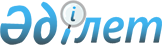 "Жасыл Қазақстан" ұлттық жобасын бекіту туралы
					
			Күшін жойған
			
			
		
					Қазақстан Республикасы Үкіметінің 2021 жылғы 12 қазандағы № 731 қаулысы. Күші жойылды -Қазақстан Республикасы Үкіметінің 2023 жылғы 22 қыркүйектегі № 828 қаулысымен
      Ескерту. Күші жойылды - ҚР Үкіметінің 22.09.2023 № 828 (01.01.2024 бастап қолданысқа енгізіледі) қаулысымен.
      Қазақстан Республикасы Үкіметінің 2017 жылғы 29 қарашадағы № 790 қаулысымен бекітілген Қазақстан Республикасындағы мемлекеттік жоспарлау жүйесінің 85-тармағына сәйкес Қазақстан Республикасының Үкіметі ҚАУЛЫ ЕТЕДІ:
      1. Қоса беріліп отырған "Жасыл Қазақстан" ұлттық жобасы (бұдан әрі – ұлттық жоба) бекітілсін.
      2. Ұлттық жобаны орындауға жауапты орталық, жергілікті атқарушы органдар және өзге ұйымдар (келісу бойынша):
      1) ұлттық жобаны іске асыру жөнінде шаралар қабылдасын;
      2) "Қазақстан Республикасындағы мемлекеттік жоспарлау жүйесі туралы" Қазақстан Республикасы Үкіметінің 2017 жылғы 29 қарашадағы № 790 қаулысында белгіленген тәртіппен және мерзімде ұлттық жобаның орындалу барысы туралы ақпарат беріп тұрсын.
      3) Облыстардың, Нұр-Сұлтан, Алматы және Шымкент қалаларының әкімдіктері Қазақстан Республикасының заңнамасында белгіленген тәртіппен ұлттық жобаның жергілікті бюджет қаражаты есебінен көзделген іс-шараларын қаржыландыруды қамтамасыз етсін.
      4. Осы қаулының орындалуын бақылау Қазақстан Республикасының Экология, геология және табиғи ресурстар министрлігіне жүктелсін.
      5. Осы қаулы қол қойылған күнінен бастап қолданысқа енгізіледі. "Жасыл Қазақстан" ұлттық жобасы  1. Паспорт Мемлекеттік жоспарлау жүйесінің жоғары тұрған құжаттарымен өзара байланыс 2. Міндеттер мен нәтижелер көрсеткіштері   3. Әлеуметтік-экономикалық әсер, игілік алушыларға пайдасы 4. Қажетті ресурстар 5. Жауапкершілік пен өкілеттіктерді бөлу
      Ескертпе: ұлттық жоба осы ұлттық жобаға қосымшаға сәйкес "Жасыл Қазақстан" ұлттық жобасын іске асыру жөніндегі жоспар-графикке сәйкес іске асырылады.
      Аббревиатуралардың толық жазылуы:
      АҚДМ – Қазақстан Республикасының Ақпарат және қоғамдық даму министрлігі
      АЛИ – Атмосфералық ауаның ластану индексі
      БҒМ – Қазақстан Республикасының Білім және ғылым министрлігі
      БШК – Қазақстан Республикасының Экология, геология және табиғи ресурстар министрлігі Балық шаруашылығы комитеті
      ДСМ – Қазақстан Республикасының Денсаулық сақтау министрлігі
      ЖАО – Жергілікті атқарушы органдар
      ЕҚТА – Ерекше қорғалатын табиғи аумақтар
      ИДК – Қазақстан Республикасының Индустрия және инфрақұрылымдық даму министрлігі Индустриялық даму комитеті
      ИИДМ – Қазақстан Республикасының Индустрия және инфрақұрылымдық даму министрлігі
      ҚР – Қазақстан Республикасы
      ҰЭМ – Қазақстан Республикасының Ұлттық экономика министрлігі
      ОШЖДК – Қазақстан Республикасының Экология, геология және табиғи ресурстар министрлігі Орман шаруашылығы және жануарлар дүниесі комитеті
      СРК – Қазақстан Республикасының Экология, геология және табиғи ресурстар министрлігі Су ресурстары комитеті
      СЭБК – Қазақстан Республикасының Денсаулық сақтау министрлігі Санитариялық-эпидемиологиялық бақылау комитеті
      ЭГТРМ – Қазақстан Республикасының Экология, геология және табиғи ресурстар министрлігі
      ЭМ – Қазақстан Республикасының Энергетика министрлігі "Жасыл Қазақстан" ұлттық жобасын іске асыру жөніндегі жоспар-график
      Аббревиатуралардың толық жазылуы:
      АҚДМ – Қазақстан Республикасының Ақпарат және қоғамдық даму министрлігі
      АЛИ – Атмосфералық ауаның ластану индексі
      БҒМ – Қазақстан Республикасының Білім және ғылым министрлігі
      БШК – Қазақстан Республикасының Экология, геология және табиғи ресурстар министрлігі Балық шаруашылығы комитеті
      ДСМ – Қазақстан Республикасының Денсаулық сақтау министрлігі
      ЖАО – жергілікті атқарушы органдар
      ЕҚТА – ерекше қорғалатын табиғи аумақтар
      ИДК – Қазақстан Республикасының Индустрия және инфрақұрылымдық даму министрлігі Индустриялық даму комитеті
      ИИДМ – Қазақстан Республикасының Индустрия және инфрақұрылымдық даму министрлігі
      ҚР – Қазақстан Республикасы
      ҰЭМ – Қазақстан Республикасының Ұлттық экономика министрлігі
      ОШЖДК – Қазақстан Республикасының Экология, геология және табиғи ресурстар министрлігі Орман шаруашылығы және жануарлар дүниесі комитеті
      СРК – Қазақстан Республикасының Экология, геология және табиғи ресурстар министрлігі Су ресурстары комитеті
      СЭБК – Қазақстан Республикасының Денсаулық сақтау министрлігі Санитариялық-эпидемиологиялық бақылау комитеті
      ЭГТРМ – Қазақстан Республикасының Экология, геология және табиғи ресурстар министрлігі
      ЭМ – Қазақстан Республикасының Энергетика министрлігі
					© 2012. Қазақстан Республикасы Әділет министрлігінің «Қазақстан Республикасының Заңнама және құқықтық ақпарат институты» ШЖҚ РМК
				
      Қазақстан РеспубликасыныңПремьер-Министрі

А. Мамин
Қазақстан Республикасы
Үкіметінің
2021 жылғы 12 қазандағы
№ 731 қаулысымен
бекітілген
1. Атауы
"Жасыл Қазақстан" ұлттық жобасы
2. Ұлттық жобаны әзірлеу мақсаты
Халық үшін қолайлы өмір сүру ортасын құру және экологиялық жағдайды жақсарту, оның ішінде: атмосфералық ауа сапасын жақсарту, өндіріс және тұтыну қалдықтарымен тиімді жұмыс істеу, суды тиімді және ұқыпты пайдалану, Балқаш көлі мен Солтүстік Арал теңізінің экожүйелерін сақтау, сирек кездесетін және жойылып бара жатқан жануарлар түрлері мен ихтиофаунаның санын ұлғайту, сондай-ақ ерекше қорғалатын табиғи аумақтар құру, жасыл екпелер алаңын ұлғайту, табиғат пен жануарлар дүниесіне ұқыпты қарауға дағдыландыру арқылы биологиялық әртүрлілікті сақтау, сондай-ақ халықтың экологиялық санасын жаңғырту.
3. Іске асыру мерзімдері
2021 – 2025 жылдар
4. Күтілетін әлеуметтік-экономикалық әсер, игілік алушыларға пайдасы
Күтілетін экономикалық әсер (сандық мәнде)
2025 жылға дейін ҚР экономикасының өсуіне қосар үлесі жыл сайын 0,05-0,22 пайыздық тармақты құрайды.
Іске асыру есебінен 61043 жұмыс орны құрылады, оның ішінде 830 тұрақты және 60213 уақытша.
Күтілетін әлеуметтік әсер (сапалық және/немесе сандық мәнде)
- елдің ормандылығына республика ауданының 5 %-ына дейін қол жеткізу
- халықтың нақты табысын ұлғайту
5.Ұлттық жобаны іске асыру үшін қажетті қаржыландыру көлемі
1 413 126,354 млн тг, оның ішінде 2021 жылы – 90 670,266 млн тг, 2022 жылы – 146 976,923 млн тг, 2023 жылы – 240 331,431 млн тг, 2024 жылы – 365 564,78 млн тг, 2025 жылы – 5 69 582,954 млн тг.
6. Ұлттық жобаны әзірлеушінің атауы
ЭГТРМ
7. Ұлттық жобаны іске асыруға жауапты мемлекеттік органдар мен ұйымдардың атауы
ЭГТРМ, БҒМ, АҚДМ, ДСМ, ЭМ, ИИДМ, ЖАО, "Самұрық-Энерго" АҚ, "Қазсушар" РМК, "ЭДЭҮИ" АҚ, ЭГТРМ ОШЖДК ведомстволық бағынысты ұйымдары, "АрселорМиттал Теміртау" АҚ, "Астана энергия" АҚ, "АЛЭЦ" АҚ, "ПКОП" ЖШС, "Казхром" ТҰК" АҚ, "АЗХС" АҚ, "Ақтөбе ЖЭО" АҚ, "Стройдеталь" ЖШС, "АМӨЗ" АҚ, "Казцинк" ЖШС ӨТМК, "УК ЖЭО" АҚ, "Қарағанды Энергоорталық" ЖШС, "Kazakhmys Smelting" ЖШС, "ПМХЗ" ЖШС, "Қазақстан Алюминиі" АҚ, "Clean City NC" ЖШС, "ҒТӨ Kazecotech" ЖШС, "Astana Recycling Plant" ЖШС, "Казфосфат" ЖШС.
8. Ұлттық жобаның жетекшісі мен куратор
Жетекші – ҚР Экология, геология және табиғи ресурстар министрі С.А. Брекешев, куратор – ҚР Премьер-Министрінің орынбасары Р.В. Скляр
Р/с
№

Атауы

Қазақстан Республикасының 2050 дейінгі даму стратегиясы

Ұлттық даму жоспары
(жалпыұлттық басымдықтар мен міндеттер,
стратегиялық көрсеткіштер)

Ұлттық қауіпсіздік стратегиясы (бағыты/ нысаналы индикатор)

Елдің аумақтық даму жоспары

Саланы, аяны дамыту тұжырымдамалары
(бар болса)
1

2

3

4

5

6

7

1
I бағыт. Таза Қазақстан
1-міндет. Атмосфералық ауа сапасын жақсарту
2-міндет.
Қалдықтарды тұрақты басқару
3-міндет.
Елдің су объектілерінің экожүйелерін сақтау
1-ші ұзақ мерзімді басымдық. Жаңа бағыттың экономикалық саясаты – пайда алу, инвестициялар мен бәсекеге қабілеттіліктен қайтарым алу принціне негізделген түгел қамтитын экономикалық прагматизм.
Жасыл өсім, жасыл экономика (экология).
8-жалпыұлттық басымдық. Әртараптандырылған және инновациялық экономика құру
6-міндет. Өнеркәсіп секторларында мамандандырылған факторлар мен нарықтық жағдайлар жасау
10-жалпыұлттық басымдық. Теңгерімді аумақтық даму
1-міндет. Елдің аумақтық тұтастығы және кеңістіктегі дамуы
6-міндет. "Smart City" ("Ақылды қала") тұжырымдамасын іске асыру
7-міндет. "Жасыл" экономика және қоршаған ортаны қорғау
-
-
-
2
II бағыт. Үнемді Қазақстан
1-міндет. Суды үнемді пайдалану есебінен өнімділікті арттыру
2-міндет. Энергия тиімділігін арттыру
1-ші ұзақ мерзімді басымдық. Жаңа бағыттың экономикалық саясаты – пайда алу, инвестициялар мен бәсекеге қабілеттіліктен қайтарым алу принціне негізделген түгел қамтитын экономикалық прагматизм.
Жасыл өсім, Жасыл экономика (экология)
5-ші сын-қатер – Жаһандық энергетикалық қауіпсіздік
8-жалпыұлттық басымдық. Әртараптандырылған және инновациялық экономиканы құру.
5-міндет. Жаңа жағдайларға бейімдеу үшін агроөнеркәсіптік секторды реформалау.
10-жалпыұлттық басымдық. Теңгерімді аумақтық даму
6-міндет. "Smart City" ("Ақылды қала") тұжырымдамасын іске асыру
7-міндет. "Жасыл" экономика және қоршаған ортаны қорғау
-
-
-
3
III бағыт. Табиғат
1-міндет. ЕҚТА дамыту
2-міндет. "Іле-Балқаш" МТР-де жануарлардың сирек кездесетін және жойылып бара жатқан түрлерінің санын қалпына келтіру
3-міндет. Балық ресурстары мен басқа су жануарларын сақтау
4-міндет. Ормандарды сақтау және сауықтыру
8-жалпыұлттық басымдық. Әртараптандырылған және инновациялық экономика құру.
5-міндет. Жаңа жағдайларға бейімдеу үшін агроөнеркәсіптік секторды реформалау
10-жалпыұлттық басымдық. Теңгерімді аумақтық даму.
7-міндет. "Жасыл" экономика және қоршаған ортаны қорғау
-
ҚР аумағын ұйымдастырудың негізгі ережелері.
5. Қала құрылысы қызметін жүзеге асыру кезінде оларды пайдаланудың басымдықтары мен шектеулерін айқындай отырып, аймақтарға бөлу сызбалары.
ЕҚТА үлесін 2030 жылға қарай 10,3 %-ға дейін және 2050 жылға қарай 13 %-ға дейін ұлғайту.
-
4
IV бағыт. Экология болашағы
1-міндет. Білім беру жүйесіне экологиялық аспектілерді интеграциялау
2-міндет. Қазақстанда эко-бағдарланған ақпараттық кеңістікті қалыптастыру
4-ші ұзақ мерзімді басымдық Білім және кәсіби машық  заманауи білім беру, кадрларды даярлау мен қайта даярлау жүйесінің негізгі бағдарлары
Адами капиталды дамыту
3-жалпыұлттық басымдық. Сапалы білім
3-міндет. Білім беру сапасын арттыру
6-жалпыұлттық басымдық. Патриотизм құндылықтарын дәріптеу
-
-
-
Р/с
№

Міндет, нәтиже көрсеткіштері

Өлшем бірлігі

Ақпарат көзі

Өткен жылғы факт

Ағымдағы жылға бағалау

Нәтиже көрсеткіштері (жоспар), жылдар бойынша

2021

2022

2023

2024

2025

1

2

3

4

5

6

7

8

9

10

11

Стратегиялық көрсеткіш: тұрғындардың тұрмыстың экологиялық сапасына қанағаттану деңгейін 2025 жылға қарай 80 %-ға дейін қамтамасыз ету
Стратегиялық көрсеткіш: тұрғындардың тұрмыстың экологиялық сапасына қанағаттану деңгейін 2025 жылға қарай 80 %-ға дейін қамтамасыз ету
Стратегиялық көрсеткіш: тұрғындардың тұрмыстың экологиялық сапасына қанағаттану деңгейін 2025 жылға қарай 80 %-ға дейін қамтамасыз ету
Стратегиялық көрсеткіш: тұрғындардың тұрмыстың экологиялық сапасына қанағаттану деңгейін 2025 жылға қарай 80 %-ға дейін қамтамасыз ету
Стратегиялық көрсеткіш: тұрғындардың тұрмыстың экологиялық сапасына қанағаттану деңгейін 2025 жылға қарай 80 %-ға дейін қамтамасыз ету
Стратегиялық көрсеткіш: тұрғындардың тұрмыстың экологиялық сапасына қанағаттану деңгейін 2025 жылға қарай 80 %-ға дейін қамтамасыз ету
Стратегиялық көрсеткіш: тұрғындардың тұрмыстың экологиялық сапасына қанағаттану деңгейін 2025 жылға қарай 80 %-ға дейін қамтамасыз ету
Стратегиялық көрсеткіш: тұрғындардың тұрмыстың экологиялық сапасына қанағаттану деңгейін 2025 жылға қарай 80 %-ға дейін қамтамасыз ету
Стратегиялық көрсеткіш: тұрғындардың тұрмыстың экологиялық сапасына қанағаттану деңгейін 2025 жылға қарай 80 %-ға дейін қамтамасыз ету
Стратегиялық көрсеткіш: тұрғындардың тұрмыстың экологиялық сапасына қанағаттану деңгейін 2025 жылға қарай 80 %-ға дейін қамтамасыз ету
Стратегиялық көрсеткіш: тұрғындардың тұрмыстың экологиялық сапасына қанағаттану деңгейін 2025 жылға қарай 80 %-ға дейін қамтамасыз ету
I бағыт. Таза Қазақстан
I бағыт. Таза Қазақстан
I бағыт. Таза Қазақстан
I бағыт. Таза Қазақстан
I бағыт. Таза Қазақстан
I бағыт. Таза Қазақстан
I бағыт. Таза Қазақстан
I бағыт. Таза Қазақстан
I бағыт. Таза Қазақстан
I бағыт. Таза Қазақстан
I бағыт. Таза Қазақстан
1-міндет. Атмосфералық ауа сапасын жақсарту
1-міндет. Атмосфералық ауа сапасын жақсарту
1-міндет. Атмосфералық ауа сапасын жақсарту
1-міндет. Атмосфералық ауа сапасын жақсарту
1-міндет. Атмосфералық ауа сапасын жақсарту
1-міндет. Атмосфералық ауа сапасын жақсарту
1-міндет. Атмосфералық ауа сапасын жақсарту
1-міндет. Атмосфералық ауа сапасын жақсарту
1-міндет. Атмосфералық ауа сапасын жақсарту
1-міндет. Атмосфералық ауа сапасын жақсарту
1-міндет. Атмосфералық ауа сапасын жақсарту
1.
1-көрсеткіш. Өнеркәсіп кәсіпорындары бойынша ірі қалалардағы стационарлық көздерден атмосфераға шығатын ластағыш заттар шығарындыларын азайту
мың тонна
ЭГТРМ
881,6 мың тонна/
100%
-
803,8
мың тонна/
91 %
755,9
мың тонна/
86 %
705,9
мың тонна/
80 %
675,0
мың тонна/
77 %
503,4
мың тонна/
57 %
2-міндет. Қалдықтарды тұрақты басқару
2-міндет. Қалдықтарды тұрақты басқару
2-міндет. Қалдықтарды тұрақты басқару
2-міндет. Қалдықтарды тұрақты басқару
2-міндет. Қалдықтарды тұрақты басқару
2-міндет. Қалдықтарды тұрақты басқару
2-міндет. Қалдықтарды тұрақты басқару
2-міндет. Қалдықтарды тұрақты басқару
2-міндет. Қалдықтарды тұрақты басқару
2-міндет. Қалдықтарды тұрақты басқару
2-міндет. Қалдықтарды тұрақты басқару
2.
1-көрсеткіш. Нұр-Сұлтан және Шымкент қалаларын, Павлодар және Қызылорда облыстарын бөлек жинаумен қамту:
- фракциялар бойынша
- қалдықтардың жекелеген қауіпті түрлері (медициналық және құрамында сынап бар, электрондық және тұрмыстық техника)
%
Павлодар және Қызылорда облыстарының, 
Нұр-Сұлтан және Шымкент қалаларының әкімдіктері
-
-
40,0
50,0
50,0
55,5
60,0
60,0
70,0
70,0
80,0
80,0
3.
2-көрсеткіш. Қайта өңдеу және кәдеге жарату үлесі:
- ҚТҚ (түзілу көлемінен)
- өнеркәсіптік қалдықтар (түзілу көлемінен)
- агроөнеркәсіптік кешен қалдықтары (өткен жылмен салыстырғанда)
- қауіпті медициналық қалдықтар (жиналған көлемнен)
%
Ақтөбе, Шығыс Қазақстан, Жамбыл және Қарағанды облыстарының, Нұр-Сұлтан, Алматы және Шымкент қалаларының әкімдіктері
ЭГТРМ
ЭГТРМ
Ақтөбе, Шығыс Қазақстан, Жамбыл және Қарағанды облыстарының, Нұр-Сұлтан, Алматы және Шымкент қалаларының әкімдіктері
18
36,02
-
-
-
21,0
38,0
2,0
100,0
24,0
40,0
5,0
100,0
27,0
42,0
5,0
100,0
30,0
44,0
7,0
100,0
34,0
46,0
10,0
100,0
4.
3-көрсеткіш. Жергілікті деңгейде оқшауландырылған тарихи ластану  объектілерінің саны
бірл.
ЭГТРМ,
Павлодар облысының әкімдігі
0
-
2
2
1
-
1
3-міндет. Елдің су объектілерінің экожүйелерін сақтау
3-міндет. Елдің су объектілерінің экожүйелерін сақтау
3-міндет. Елдің су объектілерінің экожүйелерін сақтау
3-міндет. Елдің су объектілерінің экожүйелерін сақтау
3-міндет. Елдің су объектілерінің экожүйелерін сақтау
3-міндет. Елдің су объектілерінің экожүйелерін сақтау
3-міндет. Елдің су объектілерінің экожүйелерін сақтау
3-міндет. Елдің су объектілерінің экожүйелерін сақтау
3-міндет. Елдің су объектілерінің экожүйелерін сақтау
3-міндет. Елдің су объектілерінің экожүйелерін сақтау
3-міндет. Елдің су объектілерінің экожүйелерін сақтау
5.
1-көрсеткіш. Балқаш көліне ағыны жылына 12 км3 кем емес
км3
ЭГТРМ, "Қазгидромет" РМК
(келісу бойынша)
12
12
12
12
12
12
12
6.
2-көрсеткіш. Солтүстік Арал теңізінің көлемін 35 %-ға ұлғайту (20-дан 27 км3-ге дейін)
км3
ЭГТРМ
20
20
20,6
21,2
22
24
27
7.
3-көрсеткіш. 4 көлді қалпына келтіру
бірл.
ЭГТРМ,
Ақмола және Ақтөбе облыстарының әкімдіктері
-
-
-
1
-
-
3
II бағыт. Үнемді Қазақстан
II бағыт. Үнемді Қазақстан
II бағыт. Үнемді Қазақстан
II бағыт. Үнемді Қазақстан
II бағыт. Үнемді Қазақстан
II бағыт. Үнемді Қазақстан
II бағыт. Үнемді Қазақстан
II бағыт. Үнемді Қазақстан
II бағыт. Үнемді Қазақстан
II бағыт. Үнемді Қазақстан
II бағыт. Үнемді Қазақстан
1-міндет. Суды үнемді пайдалану есебінен өнімділікті арттыру
1-міндет. Суды үнемді пайдалану есебінен өнімділікті арттыру
1-міндет. Суды үнемді пайдалану есебінен өнімділікті арттыру
1-міндет. Суды үнемді пайдалану есебінен өнімділікті арттыру
1-міндет. Суды үнемді пайдалану есебінен өнімділікті арттыру
1-міндет. Суды үнемді пайдалану есебінен өнімділікті арттыру
1-міндет. Суды үнемді пайдалану есебінен өнімділікті арттыру
1-міндет. Суды үнемді пайдалану есебінен өнімділікті арттыру
1-міндет. Суды үнемді пайдалану есебінен өнімділікті арттыру
1-міндет. Суды үнемді пайдалану есебінен өнімділікті арттыру
1-міндет. Суды үнемді пайдалану есебінен өнімділікті арттыру
8.
1-көрсеткіш. 4 км3 суару кезінде су шығынын қысқарту
км3
ЭГТРМ,
Ақтөбе, Алматы, Павлодар, Түркістан,
Шығыс Қазақстан, Жамбыл,
Қарағанды, Қызылорда, Батыс Қазақстан, Атырау облыстарының әкімдіктері
0,2
0,8
0,5
2,7
4
9.
2-көрсеткіш. Өнеркәсіпте таза су алу көлемін 1,3 км3 -ға төмендету
км3
ЭГТРМ
5,8
5,8
5,6
5,2
4,8
4,6
4,4
10.
3-көрсеткіш. Көлемі 1,7 км3 қосымша су шоғырландыру
ЭГТРМ,
Түркістан облысының әкімдігі
0,2
0
-
-
1,3
1,6
1,7
Стратегиялық көрсеткіш: 2015 жылғы деңгейден 2025 жылға қарай Қазақстан Республикасы ЖІӨ-нің энергия сыйымдылығын кемінде 20 %-ға төмендету
Стратегиялық көрсеткіш: 2015 жылғы деңгейден 2025 жылға қарай Қазақстан Республикасы ЖІӨ-нің энергия сыйымдылығын кемінде 20 %-ға төмендету
Стратегиялық көрсеткіш: 2015 жылғы деңгейден 2025 жылға қарай Қазақстан Республикасы ЖІӨ-нің энергия сыйымдылығын кемінде 20 %-ға төмендету
Стратегиялық көрсеткіш: 2015 жылғы деңгейден 2025 жылға қарай Қазақстан Республикасы ЖІӨ-нің энергия сыйымдылығын кемінде 20 %-ға төмендету
Стратегиялық көрсеткіш: 2015 жылғы деңгейден 2025 жылға қарай Қазақстан Республикасы ЖІӨ-нің энергия сыйымдылығын кемінде 20 %-ға төмендету
Стратегиялық көрсеткіш: 2015 жылғы деңгейден 2025 жылға қарай Қазақстан Республикасы ЖІӨ-нің энергия сыйымдылығын кемінде 20 %-ға төмендету
Стратегиялық көрсеткіш: 2015 жылғы деңгейден 2025 жылға қарай Қазақстан Республикасы ЖІӨ-нің энергия сыйымдылығын кемінде 20 %-ға төмендету
Стратегиялық көрсеткіш: 2015 жылғы деңгейден 2025 жылға қарай Қазақстан Республикасы ЖІӨ-нің энергия сыйымдылығын кемінде 20 %-ға төмендету
Стратегиялық көрсеткіш: 2015 жылғы деңгейден 2025 жылға қарай Қазақстан Республикасы ЖІӨ-нің энергия сыйымдылығын кемінде 20 %-ға төмендету
Стратегиялық көрсеткіш: 2015 жылғы деңгейден 2025 жылға қарай Қазақстан Республикасы ЖІӨ-нің энергия сыйымдылығын кемінде 20 %-ға төмендету
Стратегиялық көрсеткіш: 2015 жылғы деңгейден 2025 жылға қарай Қазақстан Республикасы ЖІӨ-нің энергия сыйымдылығын кемінде 20 %-ға төмендету
2-міндет. Энергия тиімділігін арттыру
2-міндет. Энергия тиімділігін арттыру
2-міндет. Энергия тиімділігін арттыру
2-міндет. Энергия тиімділігін арттыру
2-міндет. Энергия тиімділігін арттыру
2-міндет. Энергия тиімділігін арттыру
2-міндет. Энергия тиімділігін арттыру
2-міндет. Энергия тиімділігін арттыру
2-міндет. Энергия тиімділігін арттыру
2-міндет. Энергия тиімділігін арттыру
2-міндет. Энергия тиімділігін арттыру
11.
1-көрсеткіш. Өңдеуші өнеркәсіптің басым секторларында (түсті және қара металлургия, химия өнеркәсібі) өнім өндіруге жұмсалатын электр энергиясының үлестік шығынын азайту
%
ИИДМ,
"ЭДЭҮИ" АҚ
(келісу бойынша)
2
4
6
8
10
12.
2-көрсеткіш. Бюджет секторында және ТКШ-да энергия тұтынуды төмендету
%
ИИДМ, ҰЭМ, ЖАО
3
6
9
12
15
III бағыт. Табиғат
III бағыт. Табиғат
III бағыт. Табиғат
III бағыт. Табиғат
III бағыт. Табиғат
III бағыт. Табиғат
III бағыт. Табиғат
III бағыт. Табиғат
III бағыт. Табиғат
III бағыт. Табиғат
III бағыт. Табиғат
1-стратегиялық көрсеткіш: 2025 жылға қарай 2,8 % заңды тұлға мәртебесі бар ЕҚТА алаңына қол жеткізу
1-стратегиялық көрсеткіш: 2025 жылға қарай 2,8 % заңды тұлға мәртебесі бар ЕҚТА алаңына қол жеткізу
1-стратегиялық көрсеткіш: 2025 жылға қарай 2,8 % заңды тұлға мәртебесі бар ЕҚТА алаңына қол жеткізу
1-стратегиялық көрсеткіш: 2025 жылға қарай 2,8 % заңды тұлға мәртебесі бар ЕҚТА алаңына қол жеткізу
1-стратегиялық көрсеткіш: 2025 жылға қарай 2,8 % заңды тұлға мәртебесі бар ЕҚТА алаңына қол жеткізу
1-стратегиялық көрсеткіш: 2025 жылға қарай 2,8 % заңды тұлға мәртебесі бар ЕҚТА алаңына қол жеткізу
1-стратегиялық көрсеткіш: 2025 жылға қарай 2,8 % заңды тұлға мәртебесі бар ЕҚТА алаңына қол жеткізу
1-стратегиялық көрсеткіш: 2025 жылға қарай 2,8 % заңды тұлға мәртебесі бар ЕҚТА алаңына қол жеткізу
1-стратегиялық көрсеткіш: 2025 жылға қарай 2,8 % заңды тұлға мәртебесі бар ЕҚТА алаңына қол жеткізу
1-стратегиялық көрсеткіш: 2025 жылға қарай 2,8 % заңды тұлға мәртебесі бар ЕҚТА алаңына қол жеткізу
1-стратегиялық көрсеткіш: 2025 жылға қарай 2,8 % заңды тұлға мәртебесі бар ЕҚТА алаңына қол жеткізу
1-міндет. Ерекше қорғалатын табиғи аумақтарды (ЕҚТА) дамыту
1-міндет. Ерекше қорғалатын табиғи аумақтарды (ЕҚТА) дамыту
1-міндет. Ерекше қорғалатын табиғи аумақтарды (ЕҚТА) дамыту
1-міндет. Ерекше қорғалатын табиғи аумақтарды (ЕҚТА) дамыту
1-міндет. Ерекше қорғалатын табиғи аумақтарды (ЕҚТА) дамыту
1-міндет. Ерекше қорғалатын табиғи аумақтарды (ЕҚТА) дамыту
1-міндет. Ерекше қорғалатын табиғи аумақтарды (ЕҚТА) дамыту
1-міндет. Ерекше қорғалатын табиғи аумақтарды (ЕҚТА) дамыту
1-міндет. Ерекше қорғалатын табиғи аумақтарды (ЕҚТА) дамыту
1-міндет. Ерекше қорғалатын табиғи аумақтарды (ЕҚТА) дамыту
1-міндет. Ерекше қорғалатын табиғи аумақтарды (ЕҚТА) дамыту
13.
1-көрсеткіш. ЕҚТА алаңын ұлғайту (табиғат қорғау ұйымдары)
мың га
ЭГТРМ
7593,1
-
-
7767,0
-
-
-
2-міндет. "Iле-Балқаш" МТР аумағында жабайы жануарлардың сирек кездесетін және жойылып бара жатқан түрлерінің санын қалпына келтіру
2-міндет. "Iле-Балқаш" МТР аумағында жабайы жануарлардың сирек кездесетін және жойылып бара жатқан түрлерінің санын қалпына келтіру
2-міндет. "Iле-Балқаш" МТР аумағында жабайы жануарлардың сирек кездесетін және жойылып бара жатқан түрлерінің санын қалпына келтіру
2-міндет. "Iле-Балқаш" МТР аумағында жабайы жануарлардың сирек кездесетін және жойылып бара жатқан түрлерінің санын қалпына келтіру
2-міндет. "Iле-Балқаш" МТР аумағында жабайы жануарлардың сирек кездесетін және жойылып бара жатқан түрлерінің санын қалпына келтіру
2-міндет. "Iле-Балқаш" МТР аумағында жабайы жануарлардың сирек кездесетін және жойылып бара жатқан түрлерінің санын қалпына келтіру
2-міндет. "Iле-Балқаш" МТР аумағында жабайы жануарлардың сирек кездесетін және жойылып бара жатқан түрлерінің санын қалпына келтіру
2-міндет. "Iле-Балқаш" МТР аумағында жабайы жануарлардың сирек кездесетін және жойылып бара жатқан түрлерінің санын қалпына келтіру
2-міндет. "Iле-Балқаш" МТР аумағында жабайы жануарлардың сирек кездесетін және жойылып бара жатқан түрлерінің санын қалпына келтіру
2-міндет. "Iле-Балқаш" МТР аумағында жабайы жануарлардың сирек кездесетін және жойылып бара жатқан түрлерінің санын қалпына келтіру
2-міндет. "Iле-Балқаш" МТР аумағында жабайы жануарлардың сирек кездесетін және жойылып бара жатқан түрлерінің санын қалпына келтіру
14.
1-көрсеткіш. Тұран жолбарысын реинтродукциялау үшін азық базасын құру мақсатында "Іле-Балқаш" МТР-да қабанның, тоғай бұғыларының, еліктің санын ұлғайту
бас
ЭГТРМ
100
-
200
400
600
800
1000
3-міндет. Балық ресурстарын және басқа да су жануарларын сақтау
3-міндет. Балық ресурстарын және басқа да су жануарларын сақтау
3-міндет. Балық ресурстарын және басқа да су жануарларын сақтау
3-міндет. Балық ресурстарын және басқа да су жануарларын сақтау
3-міндет. Балық ресурстарын және басқа да су жануарларын сақтау
3-міндет. Балық ресурстарын және басқа да су жануарларын сақтау
3-міндет. Балық ресурстарын және басқа да су жануарларын сақтау
3-міндет. Балық ресурстарын және басқа да су жануарларын сақтау
3-міндет. Балық ресурстарын және басқа да су жануарларын сақтау
3-міндет. Балық ресурстарын және басқа да су жануарларын сақтау
3-міндет. Балық ресурстарын және басқа да су жануарларын сақтау
15.
1-көрсеткіш. 2024 жылға дейін балық ресурстарының табиғи популяциясының 1 %-ға өсуі
мың тонна
ЭГТРМ
221,8
-
222,3
222,8
223,3
223,8
223,8
2-стратегиялық көрсеткіш: 2025 жылға қарай елдің орманды жерлерін 5 %-ға дейін жеткізу
2-стратегиялық көрсеткіш: 2025 жылға қарай елдің орманды жерлерін 5 %-ға дейін жеткізу
2-стратегиялық көрсеткіш: 2025 жылға қарай елдің орманды жерлерін 5 %-ға дейін жеткізу
2-стратегиялық көрсеткіш: 2025 жылға қарай елдің орманды жерлерін 5 %-ға дейін жеткізу
2-стратегиялық көрсеткіш: 2025 жылға қарай елдің орманды жерлерін 5 %-ға дейін жеткізу
2-стратегиялық көрсеткіш: 2025 жылға қарай елдің орманды жерлерін 5 %-ға дейін жеткізу
2-стратегиялық көрсеткіш: 2025 жылға қарай елдің орманды жерлерін 5 %-ға дейін жеткізу
2-стратегиялық көрсеткіш: 2025 жылға қарай елдің орманды жерлерін 5 %-ға дейін жеткізу
2-стратегиялық көрсеткіш: 2025 жылға қарай елдің орманды жерлерін 5 %-ға дейін жеткізу
2-стратегиялық көрсеткіш: 2025 жылға қарай елдің орманды жерлерін 5 %-ға дейін жеткізу
2-стратегиялық көрсеткіш: 2025 жылға қарай елдің орманды жерлерін 5 %-ға дейін жеткізу
4-міндет. Ормандарды сақтау және кеңейту
4-міндет. Ормандарды сақтау және кеңейту
4-міндет. Ормандарды сақтау және кеңейту
4-міндет. Ормандарды сақтау және кеңейту
4-міндет. Ормандарды сақтау және кеңейту
4-міндет. Ормандарды сақтау және кеңейту
4-міндет. Ормандарды сақтау және кеңейту
4-міндет. Ормандарды сақтау және кеңейту
4-міндет. Ормандарды сақтау және кеңейту
4-міндет. Ормандарды сақтау және кеңейту
4-міндет. Ормандарды сақтау және кеңейту
16.
1-көрсеткіш. Орман көмкерген аумақты ұлғайту/кеңейту, оның ішінде түрлер мен отырғызу өңірлері бөлінісінде нормативтік жерсінуді қамтамасыз ете отырып, 2 млрд ағаш отырғызу есебінен
мың га
ЭГТРМ, ЖАО
30,7
-
44,3
66,9
89,1
119,7
133,8
оның ішінде:
оның ішінде:
оның ішінде:
оның ішінде:
оның ішінде:
оның ішінде:
оның ішінде:
оның ішінде:
оның ішінде:
оның ішінде:
оның ішінде:
облыс әкімдіктерінің орман және табиғат қорғау мекемелері, орман пайдаланушылар және басқа да орман иеленушілер (1750 млн дана)
мың га
ЖАО
21,4
-
22,1
49,8
71,9
98,8
119,7
оның ішінде облыстар бойынша:
Ақмола
мың га
1,2
-
1,0
1,3
3,4
8,9
9,9
Ақтөбе
мың га
1,1
-
1,1
7,3
7,1
6,6
8,6
Алматы
мың га
0,5
-
1,3
5,9
8,2
10,2
9,8
Атырау
мың га
0,2
-
0,3
0,5
0,6
0,7
0,7
Шығыс Қазақстан 
мың га
0,5
-
0,5
0,6
1,5
5,6
6,7
Жамбыл
мың га
3,0
-
3,1
6,4
8,6
9,6
11,0
Батыс Қазақстан
мың га
0,8
-
0,9
2,2
3,2
4,0
4,8
Қарағанды
мың га
0,4
-
0,4
0,4
2,0
9,5
10,1
Қостанай
мың га
1,0
-
0,7
4,3
7,0
7,7
9,1
Қызылорда (Арал теңізінің құрғатылған түбінде отырғызуды есептемегенде)
мың га
-
-
-
-
-
-
-
Маңғыстау
мың га
0,3
-
0,3
0,9
1,3
1,6
1,9
Павлодар
мың га
0,1
-
0,1
0,4
1,2
1,6
2,0
Солтүстік Қазақстан
мың га
0,8
-
0,8
1,7
4,1
6,4
7,0
Түркістан
мың га
11,5
-
14,6
17,9
23,7
32,4
38,1
ШЖДК ведомстволық бағынысты ұйымдары (250 млн дана)
мың га
ЭГТРМ
9,3
-
22,2
17,1
18,0
20,9
14,1
IV бағыт. Экология болашағы
IV бағыт. Экология болашағы
IV бағыт. Экология болашағы
IV бағыт. Экология болашағы
IV бағыт. Экология болашағы
IV бағыт. Экология болашағы
IV бағыт. Экология болашағы
IV бағыт. Экология болашағы
IV бағыт. Экология болашағы
IV бағыт. Экология болашағы
IV бағыт. Экология болашағы
1-міндет. Білім беру жүйесіне экологиялық аспектілерді интеграциялау
1-міндет. Білім беру жүйесіне экологиялық аспектілерді интеграциялау
1-міндет. Білім беру жүйесіне экологиялық аспектілерді интеграциялау
1-міндет. Білім беру жүйесіне экологиялық аспектілерді интеграциялау
1-міндет. Білім беру жүйесіне экологиялық аспектілерді интеграциялау
1-міндет. Білім беру жүйесіне экологиялық аспектілерді интеграциялау
1-міндет. Білім беру жүйесіне экологиялық аспектілерді интеграциялау
1-міндет. Білім беру жүйесіне экологиялық аспектілерді интеграциялау
1-міндет. Білім беру жүйесіне экологиялық аспектілерді интеграциялау
1-міндет. Білім беру жүйесіне экологиялық аспектілерді интеграциялау
1-міндет. Білім беру жүйесіне экологиялық аспектілерді интеграциялау
17.
1-көрсеткіш. Орта мектеп бағдарламасында оқушыларды "Экология" курсымен қамту (6 сынып)
оқушылар %-ы
БҒМ
ЭГТРМ
ЖАО
-
-
10
20
30
40
50
18.
2-көрсеткіш. Оқушылардың үздік жасыл тәжірибелер мен технологияларға қолжетімділігін қамтамасыз ету (қосымша білім беру)
оқушылар %-ы
БҒМ
ЭГТРМ
ЖАО
1
1
-
10
20
30
50
2-міндет. Қазақстанда эко-бағдарланған ақпараттық кеңістікті қалыптастыру
2-міндет. Қазақстанда эко-бағдарланған ақпараттық кеңістікті қалыптастыру
2-міндет. Қазақстанда эко-бағдарланған ақпараттық кеңістікті қалыптастыру
2-міндет. Қазақстанда эко-бағдарланған ақпараттық кеңістікті қалыптастыру
2-міндет. Қазақстанда эко-бағдарланған ақпараттық кеңістікті қалыптастыру
2-міндет. Қазақстанда эко-бағдарланған ақпараттық кеңістікті қалыптастыру
2-міндет. Қазақстанда эко-бағдарланған ақпараттық кеңістікті қалыптастыру
2-міндет. Қазақстанда эко-бағдарланған ақпараттық кеңістікті қалыптастыру
2-міндет. Қазақстанда эко-бағдарланған ақпараттық кеңістікті қалыптастыру
2-міндет. Қазақстанда эко-бағдарланған ақпараттық кеңістікті қалыптастыру
2-міндет. Қазақстанда эко-бағдарланған ақпараттық кеңістікті қалыптастыру
19.
1-көрсеткіш. Экологиялық ақпараттық науқанмен қамтылған азаматтардың саны
эк. белсенді азаматтар %-ы
АҚДМ
ЭГТРМ
БҒМ
ЖАО
-
100 %
-
15
20
40
50
Р/с
№
Атауы
Өлшем бірлігі
Жылдар бойынша болжамды мәндер
Жылдар бойынша болжамды мәндер
Жылдар бойынша болжамды мәндер
Жылдар бойынша болжамды мәндер
Жылдар бойынша болжамды мәндер
Р/с
№
Атауы
Өлшем бірлігі
2021
2022
2023
2024
2025
1
2
3
4
5
6
7
8
1
Әлеуметтік әсер:
Елдің орманды жерлерін ұлғайту
республика ауданының %-ы
4,65
4,71
4,78
4,89
5
Халықтың нақты табысын ұлғайту
пайыздық тармақ
0,1
0,1
0,1
0,2
0,2
2
Экономикалық әсер:
ЖІӨ-нің және салалар ЖКҚ-ның өсуі (жалпы әсер)
млн теңге
41410,4
71465,7
116520,8
178949,1
231140,1
Тікелей әсер
млн теңге
21611,8
35073,2
55886,6
84969,9
115177,1
Жанама әсер
млн теңге
19798,6
36392,5
60634,2
93979,1
115963,0
ЖІӨ НКИ-ге салым
п.т
0,05
0,09
0,13
0,18
0,22
оның ішінде:
жұмыс орындарын құру
тұрақты
бірл.
100
120
130
310
170
уақытша
бірл.
7136
9563
11 485
15990
16039
Р/с
№
Міндеттердің атауы
Қажетті қаражат (жылдар бойынша) млн тг
Қажетті қаражат (жылдар бойынша) млн тг
Қажетті қаражат (жылдар бойынша) млн тг
Қажетті қаражат (жылдар бойынша) млн тг
Қажетті қаражат (жылдар бойынша) млн тг
Барлық қаржыландыру
Қаржыландыру көзі
Қаржыландыру көзі
Қаржыландыру көзі
Р/с
№
Міндеттердің атауы
Қажетті қаражат (жылдар бойынша) млн тг
Қажетті қаражат (жылдар бойынша) млн тг
Қажетті қаражат (жылдар бойынша) млн тг
Қажетті қаражат (жылдар бойынша) млн тг
Қажетті қаражат (жылдар бойынша) млн тг
Барлық қаржыландыру
РБ
ЖБ
бюджеттен тыс қаражат
Р/с
№
Міндеттердің атауы
2021
2022
2023
2024
2025
Барлық қаржыландыру
РБ
ЖБ
бюджеттен тыс қаражат
1
2
3
4
5
6
7
8
9
9
10
11
I бағыт. Таза Қазақстан
I бағыт. Таза Қазақстан
I бағыт. Таза Қазақстан
I бағыт. Таза Қазақстан
I бағыт. Таза Қазақстан
I бағыт. Таза Қазақстан
I бағыт. Таза Қазақстан
I бағыт. Таза Қазақстан
I бағыт. Таза Қазақстан
I бағыт. Таза Қазақстан
I бағыт. Таза Қазақстан
I бағыт. Таза Қазақстан
1
1-міндет. Атмосфералық ауа сапасын жақсарту
26 485, 9
33 968, 1
17 950, 1
37 294, 5
450 043, 2
565 741, 8
-
-
-
565 741, 8
2
2-міндет. Қалдықтарды тұрақты басқару
3 079, 3
4 433, 97
43 103, 93
157 530, 42
2 526, 58
210 674, 2
4 662,47
206 011, 73
3
3-міндет. Елдің су объектілері экожүйелерін сақтау
3 063, 8
5 835, 7
24 524, 8
24 332, 0
34 251, 4
92 007, 7
84 434, 1
84 434, 1
6 764, 6
809, 0
II бағыт. Үнемді Қазақстан
II бағыт. Үнемді Қазақстан
II бағыт. Үнемді Қазақстан
II бағыт. Үнемді Қазақстан
II бағыт. Үнемді Қазақстан
II бағыт. Үнемді Қазақстан
II бағыт. Үнемді Қазақстан
II бағыт. Үнемді Қазақстан
II бағыт. Үнемді Қазақстан
II бағыт. Үнемді Қазақстан
II бағыт. Үнемді Қазақстан
II бағыт. Үнемді Қазақстан
4
1-міндет. Суды үнемді  пайдалану есебінен өнімділікті  арттыру
40 463,91
88 147,853
139 417,601
136 372,36
73 714,174
478 115,898
199 438,732
199 438,732
24 074, 164
254 059,7 
5
2-міндет. Энергия тиімділігін арттыру
220,6
238,1
58,4
22,30
3,9
543,3
-
-
-
543,3
III  бағыт. Табиғат
III  бағыт. Табиғат
III  бағыт. Табиғат
III  бағыт. Табиғат
III  бағыт. Табиғат
III  бағыт. Табиғат
III  бағыт. Табиғат
III  бағыт. Табиғат
III  бағыт. Табиғат
III  бағыт. Табиғат
III  бағыт. Табиғат
III  бағыт. Табиғат
6
1-міндет. Ерекше қорғалатын табиғи аумақтарды дамыту (ЕҚТА)
16,0
2142,70
3132,7
822,7
342, 7
6 456,8
1 370,8
1 370,8
450,0
4 636,0
7
2-міндет. "Іле-Балқаш" МТР-да жабайы жануарлардың сирек кездесетін және жойылып бара жатқан түрлерінің санын қалпына келтіру
21, 0
69, 0
90,0
90,0
8
3-міндет. Балық ресурстарын және басқа да су жануарларын сақтау
276, 3
231, 50
507,80
532 400,0
532 400,0
9
4-міндет. Ормандарды сақтау және кеңейту
17 319,7
12 245,1
12 238,7
9 279,5
8 771,6
59 854,0
12 406,6
12 406,6
46 445,9
526, 0
IV  бағыт. Экология болашағы
IV  бағыт. Экология болашағы
IV  бағыт. Экология болашағы
IV  бағыт. Экология болашағы
IV  бағыт. Экология болашағы
IV  бағыт. Экология болашағы
IV  бағыт. Экология болашағы
IV  бағыт. Экология болашағы
IV  бағыт. Экология болашағы
IV  бағыт. Экология болашағы
IV  бағыт. Экология болашағы
IV  бағыт. Экология болашағы
10
1-міндет. Білім беру жүйесіне экологиялық аспектілерді интеграциялау
38,5
38,5
38,5
38,5
154,0
154,0
11
2-міндет. Қазақстанда эко-бағдарланған ақпараттық  кеңістікті қалыптастыру
талап етілмейді
талап етілмейді
талап етілмейді
талап етілмейді
талап етілмейді
талап етілмейді
БАРЛЫҒЫ, оның ішінде көздердің түрлері бойынша
90 670,266
146 976, 923
240 331,431
365 564,78
569 582,954
1 413 126,354
Республикалық бюджет
26 982,281
16 474,4
91 151,133
91 077,0
72 562,874
298 247,688
298 247,688
Жергілікті бюджет
15 074,784
25 919,329
18 994,432
10 229,349
12 179,339
82 397,136
Бюджеттен тыс қаражат
48 613,2
104 583,193
130 185,865
264 258,53
484 840,74
1 032 481,53
Р/с
№
Атауы
Жауапты
(лауазымды адам)
Өкілеттіктер
1
2
3
4
I бағыт. Таза Қазақстан
I бағыт. Таза Қазақстан
I бағыт. Таза Қазақстан
I бағыт. Таза Қазақстан
1-міндет. Атмосфералық ауа сапасын жақсарту
1-міндет. Атмосфералық ауа сапасын жақсарту
1-міндет. Атмосфералық ауа сапасын жақсарту
1-міндет. Атмосфералық ауа сапасын жақсарту
1.
1-көрсеткіш. Өнеркәсіп кәсіпорындары бойынша ірі қалалардағы стационарлық көздерден атмосфераға шығатын ластаушы заттар шығарындыларын азайту
ҚР Экология, геология және табиғи ресурстар вице-министрі 
А.Ә. Пірімқұлов
ЭГТРМ – іске асыру, мониторинг, түзету бойынша ұсыныстар енгізу, есептілікті дайындау
2-міндет. Қалдықтарды тұрақты басқару
2-міндет. Қалдықтарды тұрақты басқару
2-міндет. Қалдықтарды тұрақты басқару
2-міндет. Қалдықтарды тұрақты басқару
2.
1-көрсеткіш. Қалаларды  (астана, республикалық, облыстық және аудандық маңызы бар қалалар) бөлек жинаумен қамту (%):
- фракциялар бойынша
- қалдықтардың жекелеген қауіпті түрлері бойынша (медициналық және құрамында сынабы бар, электрондық және тұрмыстық техника)
ҚР Экология, геология және табиғи ресурстар вице-министрі 
А.Ә. Пірімқұлов
ҚР Денсаулық сақтау вице-министрі
Е.А. Қиясов
Павлодар және Қызылорда облыстарының, 
Нұр-Сұлтан және Шымкент қалаларының әкімдері
ЭГТРМ – мониторинг, түзету бойынша ұсыныстар енгізу, есептілікті дайындау
ДСМ – іске асыру, есептілікті дайындау
ЖАО – іске асыру, есептілікті дайындау
3.
2-көрсеткіш. Қайта өңдеу және кәдеге жарату үлесі:
- ҚТҚ (түзілу көлемінен)
- өнеркәсіптік қалдықтар (түзілу көлемінен)
- агроөнеркәсіптік кешен қалдықтары (өткен жылмен салыстырғанда)
- қауіпті медициналық қалдықтар (жиналған көлемнен)
ҚР Экология, геология және табиғи ресурстар вице-министрі  А.Ә. Пірімқұлов,
ҚР Энергетика вице-министрі Қ.Б. Рахымов,
Ақтөбе, Шығыс Қазақстан, Жамбыл және Қарағанды облыстарының, 
Нұр-Сұлтан, Алматы және Шымкент қалаларының әкімдері
ЭГТРМ – мониторинг, түзету бойынша ұсыныстар енгізу, есептілікті дайындау
ЭМ – мониторинг, түзету бойынша ұсыныстар енгізу, есептілікті дайындау
ЖАО – іске асыру, есептілікті дайындау
4.
3-көрсеткіш. Жергілікті деңгейде оқшауландырылған тарихи ластану объектілерінің саны
ҚР Экология, геология және табиғи ресурстар вице-министрі А.Ә. Пірімқұлов
Павлодар облысының әкімі
ЭГТРМ – мониторинг, түзету бойынша ұсыныстар енгізу, есептілікті дайындау
ЖАО – іске асыру, есептілікті дайындау
3-міндет. Елдің су объектілері экожүйелерін сақтау
3-міндет. Елдің су объектілері экожүйелерін сақтау
3-міндет. Елдің су объектілері экожүйелерін сақтау
3-міндет. Елдің су объектілері экожүйелерін сақтау
5.
1-көрсеткіш. Балқаш көліне жылына кемінде 12 км3 құйылу
ҚР Экология, геология және табиғи ресурстар вице-министрі С.С. Қожаниязов
Алматы облысының әкімі
ЭГТРМ – мониторинг, түзету бойынша ұсыныстар енгізу, есептілікті дайындау
ЖАО – іске асыру, есептілікті дайындау
6.
2-көрсеткіш. Солтүстік Арал теңізінің көлемін 35 %-ға ұлғайту (20-дан 27 км3-ге дейін)
ҚР Экология, геология және табиғи ресурстар вице-министрі  С.С. Қожаниязов
Қызылорда облысының әкімі
ЭГТРМ – іске асыру, мониторинг, түзету бойынша ұсыныстар енгізу, есептілікті дайындау
ЖАО – іске асыру, мониторинг, түзету бойынша ұсыныстар енгізу, есептілікті дайындау
7.
3-көрсеткіш. 4 көлді қалпына келтіру
ҚР Экология, геология және табиғи ресурстар вице-министрі С.С. Қожаниязов
Ақмола және Ақтөбе облыстарының әкімдері
ЭГТРМ – іске асыру, түзету бойынша ұсыныстар енгізу, есептілікті дайындау
ЖАО – іске асыру, түзету бойынша ұсыныстар енгізу, есептілікті дайындау
II бағыт. Үнемді Қазақстан
II бағыт. Үнемді Қазақстан
II бағыт. Үнемді Қазақстан
II бағыт. Үнемді Қазақстан
1-міндет. Суды үнемді  пайдалану есебінен  өнімділікті арттыру
1-міндет. Суды үнемді  пайдалану есебінен  өнімділікті арттыру
1-міндет. Суды үнемді  пайдалану есебінен  өнімділікті арттыру
1-міндет. Суды үнемді  пайдалану есебінен  өнімділікті арттыру
8.
1-көрсеткіш. 4 км3 суару кезінде су шығынын қысқарту
ҚР Экология, геология және табиғи ресурстар вице-министрі С.С. Қожаниязов
Ақтөбе, Алматы, Павлодар, Түркістан, Шығыс Қазақстан, Жамбыл, Қарағанды, Қызылорда, Батыс Қазақстан, Атырау облыстарының әкімдері
"Қазсушар" РМК бас директоры (келісу бойынша)
ЭГТРМ – іске асыру, түзету бойынша ұсыныстар енгізу, есептілікті дайындау
ЖАО – іске асыру, есептілікті дайындау
"Қазсушар" РМК – есептілікті іске асыру, дайындау
9.
2-көрсеткіш. Өнеркәсіпте таза су алу көлемін 1,3 км3 төмендету
ҚР Экология, геология және табиғи ресурстар вице-министрі С.С. Қожаниязов
ЭГТРМ – іске асыру, түзету бойынша ұсыныстар енгізу, есептілікті дайындау
10
3-көрсеткіш. Көлемі 1,7 км3 суды қосымша шоғырландыру
ҚР Экология, геология және табиғи ресурстар вице-министрі С.С. Қожаниязов
Түркістан облысының әкімі
ЭГТРМ – іске асыру, түзету бойынша ұсыныстар енгізу, есептілікті дайындау
ЖАО – іске асыру, мониторинг, түзету бойынша ұсыныстар енгізу, есептілікті дайындау
2-міндет. Энергия тиімділігін арттыру
11
1-көрсеткіш. Өңдеуші өнеркәсіптің басым секторларында (түсті және қара металлургия, химия өнеркәсібі) өнім өндіруге жұмсалатын электр энергиясының үлестік шығынын азайту
ҚР Индустрия және инфрақұрылымдық даму вице-министрі 
М.Қ. Қарабаев
ИИДМ – іске асыру, түзету бойынша ұсыныстар енгізу, есептілікті дайындау
12
2-көрсеткіш. Бюджет секторында және ТКШ-да энергия тұтынуды төмендету
ҚР Индустрия және инфрақұрылымдық даму вице-министрі 
М.Қ. Қарабаев
ҚР Ұлттық экономика вице-министрі А. Е. Әбдіқадыров
Облыстардың, 
Нұр-Сұлтан, Алматы және Шымкент қалаларының әкімдері
ИИДМ – іске асыру, түзету бойынша ұсыныстар енгізу, есептілікті дайындау
ҰЭМ – іске асыруды үйлестіру
ЖАО – есептілікті іске асыру, дайындау
III бағыт. Табиғат
III бағыт. Табиғат
III бағыт. Табиғат
III бағыт. Табиғат
1-міндет. Ерекше қорғалатын табиғи аумақтарды дамыту (ЕҚТА)
1-міндет. Ерекше қорғалатын табиғи аумақтарды дамыту (ЕҚТА)
1-міндет. Ерекше қорғалатын табиғи аумақтарды дамыту (ЕҚТА)
1-міндет. Ерекше қорғалатын табиғи аумақтарды дамыту (ЕҚТА)
13.
1-көрсеткіш. ЕҚТА алаңын ұлғайту (табиғат қорғау ұйымдары)
ҚР Экология, геология және табиғи ресурстар вице-министрі 
Ә.Л. Шалабекова
Қарағанды облысының әкімі
ЭГТРМ – іске асыру, мониторинг, түзету бойынша ұсыныстар енгізу, есептілікті дайындау
ЖАО – іске асыру, есептілікті дайындау
2-міндет. "Іле-Балқаш" МТР аумағында жабайы жануарлардың сирек кездесетін және жойылып бара жатқан түрлерінің санын қалпына келтіру
2-міндет. "Іле-Балқаш" МТР аумағында жабайы жануарлардың сирек кездесетін және жойылып бара жатқан түрлерінің санын қалпына келтіру
2-міндет. "Іле-Балқаш" МТР аумағында жабайы жануарлардың сирек кездесетін және жойылып бара жатқан түрлерінің санын қалпына келтіру
2-міндет. "Іле-Балқаш" МТР аумағында жабайы жануарлардың сирек кездесетін және жойылып бара жатқан түрлерінің санын қалпына келтіру
14.
1-көрсеткіш. Тұран жолбарысын реинтродукциялау үшін азық базасын құру мақсатында "Іле-Балқаш" МТР-да қабанның, тоғай бұғыларының, еліктің санын ұлғайту
ҚР Экология, геология және табиғи ресурстар вице-министрі Ә.Л. Шалабекова
ЭГТРМ – іске асыру, мониторинг, түзету бойынша ұсыныстар енгізу, есептілікті дайындау
3-міндет. Балық ресурстары мен басқа су жануарларын сақтау
3-міндет. Балық ресурстары мен басқа су жануарларын сақтау
3-міндет. Балық ресурстары мен басқа су жануарларын сақтау
3-міндет. Балық ресурстары мен басқа су жануарларын сақтау
15.
1-көрсеткіш. 2024 жылға дейін балық ресурстарының табиғи популяциясының 1 %-ға өсуі
ҚР Экология, геология және табиғи ресурстар вице-министрі Ә.Л. Шалабекова
облыстардың әкімдері
ЭГТРМ – мониторинг, түзету бойынша ұсыныстар енгізу, есептілікті дайындау
ЖАО – іске асыру, есептілікті дайындау
4-міндет. Ормандарды сақтау және кеңейту
4-міндет. Ормандарды сақтау және кеңейту
4-міндет. Ормандарды сақтау және кеңейту
4-міндет. Ормандарды сақтау және кеңейту
16.
1-көрсеткіш. Орман көмкерген аумақты ұлғайту/кеңейту, оның ішінде түрлер мен отырғызу өңірлері бөлінісінде нормативтік жерсінуді қамтамасыз ете отырып, 2 млрд ағаш отырғызу есебінен
ҚР Экология, геология және табиғи ресурстар вице-министрі Ә.Л. Шалабекова
облыстардың әкімдері
ЭГТРМ – мониторинг, түзету бойынша ұсыныстар енгізу, есептілікті дайындау
ЖАО – іске асыру, есептілікті дайындау
IV бағыт. Экология болашағы
IV бағыт. Экология болашағы
IV бағыт. Экология болашағы
IV бағыт. Экология болашағы
1-міндет. Білім беру жүйесіне  экологиялық  аспектілерді  интеграциялау
1-міндет. Білім беру жүйесіне  экологиялық  аспектілерді  интеграциялау
1-міндет. Білім беру жүйесіне  экологиялық  аспектілерді  интеграциялау
1-міндет. Білім беру жүйесіне  экологиялық  аспектілерді  интеграциялау
17.
1-көрсеткіш. Орта мектеп бағдарламасында  оқушыларды "Экология" курсымен қамту (6 сынып)
ҚР Экология, геология және табиғи ресурстар вице-министрі А.Ә. Пірімқұлов
Облыстардың, Нұр-Сұлтан, Алматы және Шымкент қалаларының әкімдері
ҚР Білім және ғылым бірінші вице-министрі
Ш.Т. Каринова
ЭГТРМ – келісу, ұсыныстар енгізу, есептілікті дайындау
БҒМ – іске асыру, мониторинг, түзету бойынша ұсыныстар енгізу, есептілікті дайындау
18.
2-көрсеткіш. Оқушылардың үздік жасыл тәжірибелер мен технологияларға қолжетімділігін қамтамасыз ету (қосымша білім беру)
ҚР Экология, геология және табиғи ресурстар вице-министрі А.Ә. Пірімқұлов
облыстардың, Нұр-Сұлтан, Алматы және Шымкент қалаларының әкімдері
ЭГТРМ – ұсыныстарды келісу, енгізу
ЖАО – іске асыру, мониторинг, түзету бойынша ұсыныстар енгізу, есептілікті дайындау
2-міндет. Қазақстанда эко-бағдарланған ақпараттық кеңістікті қалыптастыру
2-міндет. Қазақстанда эко-бағдарланған ақпараттық кеңістікті қалыптастыру
2-міндет. Қазақстанда эко-бағдарланған ақпараттық кеңістікті қалыптастыру
2-міндет. Қазақстанда эко-бағдарланған ақпараттық кеңістікті қалыптастыру
19.
1-көрсеткіш. Экологиялық ақпараттық  науқанмен  қамтылған азаматтардың саны
ҚР Экология, геология және табиғи ресурстар вице-министрі 
А.Ә. Пірімқұлов
ҚР Ақпарат және қоғамдық даму
вице-министрі К.Б. Ойшыбаев
облыстардың, Нұр-Сұлтан, Алматы және Шымкент қалаларының әкімдері
ЭГТРМ – іске асыру, мониторинг, түзету бойынша ұсыныстар енгізу, есептілікті дайындау 
АҚДМ – іске асыру, мониторинг, түзету бойынша ұсыныстар енгізу, есептілікті дайындау
ЖАО – іске асыру, мониторинг, түзету бойынша ұсыныстар енгізу, есептілікті дайындау"Жасыл Қазақстан" ұлттық
жобасына қосымша
Атауы
Жауапты орындаушылар
Аяқталу мерзімі
Өткен жылғы факт
2021
2021
2022
2023
2024
2025
Қаржыландырудың барлығы
Қаржыландыру көзі
Қаржыландыру көзі
Қаржыландыру көзі
Атауы
Жауапты орындаушылар
Аяқталу мерзімі
Өткен жылғы факт
2021
2021
2022
2023
2024
2025
Қаржыландырудың барлығы
РБ
МБ
Бюджеттен тыс қаражат
Атауы
Жауапты орындаушылар
Аяқталу мерзімі
Өткен жылғы факт
Жылдық жоспар
Өткен жылғы фактіге %
2022
2023
2024
2025
Қаржыландырудың барлығы
РБ
МБ
Бюджеттен тыс қаражат
1
2
3
4
5
6
7
8
9
10
10
11
12
13
14
Стратегиялық көрсеткіш: тұрғындардың тұрмыстың экологиялық сапасына қанағаттану деңгейін 2025 жылға қарай 
80 %-ға дейін қамтамасыз ету
Стратегиялық көрсеткіш: тұрғындардың тұрмыстың экологиялық сапасына қанағаттану деңгейін 2025 жылға қарай 
80 %-ға дейін қамтамасыз ету
Стратегиялық көрсеткіш: тұрғындардың тұрмыстың экологиялық сапасына қанағаттану деңгейін 2025 жылға қарай 
80 %-ға дейін қамтамасыз ету
Стратегиялық көрсеткіш: тұрғындардың тұрмыстың экологиялық сапасына қанағаттану деңгейін 2025 жылға қарай 
80 %-ға дейін қамтамасыз ету
Стратегиялық көрсеткіш: тұрғындардың тұрмыстың экологиялық сапасына қанағаттану деңгейін 2025 жылға қарай 
80 %-ға дейін қамтамасыз ету
Стратегиялық көрсеткіш: тұрғындардың тұрмыстың экологиялық сапасына қанағаттану деңгейін 2025 жылға қарай 
80 %-ға дейін қамтамасыз ету
Стратегиялық көрсеткіш: тұрғындардың тұрмыстың экологиялық сапасына қанағаттану деңгейін 2025 жылға қарай 
80 %-ға дейін қамтамасыз ету
Стратегиялық көрсеткіш: тұрғындардың тұрмыстың экологиялық сапасына қанағаттану деңгейін 2025 жылға қарай 
80 %-ға дейін қамтамасыз ету
Стратегиялық көрсеткіш: тұрғындардың тұрмыстың экологиялық сапасына қанағаттану деңгейін 2025 жылға қарай 
80 %-ға дейін қамтамасыз ету
Стратегиялық көрсеткіш: тұрғындардың тұрмыстың экологиялық сапасына қанағаттану деңгейін 2025 жылға қарай 
80 %-ға дейін қамтамасыз ету
Стратегиялық көрсеткіш: тұрғындардың тұрмыстың экологиялық сапасына қанағаттану деңгейін 2025 жылға қарай 
80 %-ға дейін қамтамасыз ету
Стратегиялық көрсеткіш: тұрғындардың тұрмыстың экологиялық сапасына қанағаттану деңгейін 2025 жылға қарай 
80 %-ға дейін қамтамасыз ету
Стратегиялық көрсеткіш: тұрғындардың тұрмыстың экологиялық сапасына қанағаттану деңгейін 2025 жылға қарай 
80 %-ға дейін қамтамасыз ету
Стратегиялық көрсеткіш: тұрғындардың тұрмыстың экологиялық сапасына қанағаттану деңгейін 2025 жылға қарай 
80 %-ға дейін қамтамасыз ету
Стратегиялық көрсеткіш: тұрғындардың тұрмыстың экологиялық сапасына қанағаттану деңгейін 2025 жылға қарай 
80 %-ға дейін қамтамасыз ету
I-бағыт. Таза Қазақстан
I-бағыт. Таза Қазақстан
I-бағыт. Таза Қазақстан
I-бағыт. Таза Қазақстан
I-бағыт. Таза Қазақстан
I-бағыт. Таза Қазақстан
I-бағыт. Таза Қазақстан
I-бағыт. Таза Қазақстан
I-бағыт. Таза Қазақстан
I-бағыт. Таза Қазақстан
I-бағыт. Таза Қазақстан
I-бағыт. Таза Қазақстан
I-бағыт. Таза Қазақстан
I-бағыт. Таза Қазақстан
I-бағыт. Таза Қазақстан
1-міндет. Атмосфералық ауа сапасын жақсарту
ҚР Экология, геология және табиғи ресурстар вице-министрі А.Ә. Пірімқұлов
2025
-
26 485 900,0 мың тг
33 968 100,0 мың тг
17 950 100,0 мың тг
37294,5
450043,2
450043,2
565741,8
-
-
565741,8
1-көрсеткіш. Өндірістік кәсіпорындар бойынша ірі қалалардағы стационарлық көздерден атмосфераға шығатын ластаушы заттар шығарындыларын азайту
ҚР Экология, геология және табиғи ресурстар вице-министрі А.Ә. Пірімқұлов
2025
881,6 мың тн/100%
803,8
мың тн/91%
755,9
мың тн/86%
705,9
мың тн/80%
675,0
мың тн/77%
503,4
мың тн/57%
503,4
мың тн/57%
565741,8
-
-
565741,8
1-іс-шара. Кәсіпорындардың атмосфераға ластаушы заттар шығарындыларын төмендету бойынша шаралар қабылдау
ЭГТРМ ЭРБК төрағасы 
З.С. Жолдасов
2025
881,6 
мың тн
100 %
803,8 мың тн
91 %
-
755,9 мың тн
86 %
705,9 мың тн
80 %
675,0 мың тн
77 %
503,4 мың тн
57 %
503,4 мың тн
57 %
565741,8
-
-
565741,8
1-іс-шара. Кәсіпорындардың атмосфераға ластаушы заттар шығарындыларын төмендету бойынша шаралар қабылдау
ЭГТРМ ЭРБК төрағасы 
З.С. Жолдасов
2025
17 086 300,0 мың тн
26 485 900,0 мың тн
-
33 968,1
17950,1
37294,5
450043,2
450043,2
565741,8
-
-
565741,8
Теміртау 
2025
8 АЛИ
8 АЛИ
8 АЛИ
7 АЛИ
7 АЛИ
6 АЛИ
6 АЛИ
"АрселорМиттал Теміртау" АҚ БД
2025
325,6 мың тн
285 мың тн
-
250 мың тн
210 мың тн
191 мың тн
149 мың тн
149 мың тн
55835,0
-
-
55835,0
"АрселорМиттал Теміртау" АҚ БД
2025
5181,6
10721,4
-
12573,4
1617,5
19755,7
11167,0
11167,0
55835,0
-
-
55835,0
Нұр-Сұлтан
2025
7 АЛИ
7АЛИ
7АЛИ
6 АЛИ
6АЛИ
5 АЛИ
5 АЛИ
"Астана энергия" АҚ
2025
68,2 мың тн
70,7 мың тн
-
66,17 мың тн
62,86 мың тн
59,72 мың тн
56,616 мың тн
56,616 мың тн
36000,0
-
-
36000,0
"Астана энергия" АҚ
2025
7229,0
6000,0
-
6000,0
8000,0
8000,0
8000,0
8000,0
36000,0
-
-
36000,0
Алматы
2025
7 АЛИ
7 АЛИ
7 АЛИ
6 АЛИ
6 АЛИ
5 АЛИ
5 АЛИ
"АЛЭЖ" АҚ
2025
47,6 мың тн
47,6 мың тн
-
47,6 мың тн
47,6 мың тн
47,6 мың тн
7,8 мың тн
7,8 мың тн
315000,0
-
-
315000,0
"АЛЭЖ" АҚ
2025
-
-
-
-
-
-
315000,0
315000,0
315000,0
-
-
315000,0
Шымкент
2025
7 АЛИ
7 АЛИ
7 АЛИ
6 АЛИ
6 АЛИ
5 АЛИ
5 АЛИ
"ПКОП" ЖШС
2025
22,987 мың тн
22,987 мың тн
-
21,837 мың .тн
20,745 мың тн
19,707 мың тн
18,38 мың тн
18,38 мың тн
235,0
-
-
235,0
"ПКОП" ЖШС
2025
10,0
40,0
-
20,0
135,0
20,0
20,0
20,0
235,0
-
-
235,0
Ақтөбе
2025
7 АЛИ
7 АЛИ
7 АЛИ
6 АЛИ
6 АЛИ
5 АЛИ
5 АЛИ
"Қазхром" ТҰК" АҚ АФҚЗ
2025
23,2 мың тн
19,829 мың тн
-
18,814
мың тн
18,814 мың тн
16,99 мың тн
16,99 мың тн
16,99 мың тн
12510,0
-
-
12510,0
"Қазхром" ТҰК" АҚ АФҚЗ
2025
304,6
5008,0
-
4936,6
2340,0
47,2
177,1
177,1
12510,0
-
-
12510,0
"АХҚЗ" АҚ
2025
1,7 мың тн
1,735 мың тн
1,007 мың тн
0,987 мың тн
0,967 мың тн
0,948 мың тн
0,948 мың тн
900,0
-
-
900,0
"АХҚЗ" АҚ
2025
464,0
200,0
200,0
200,0
200,0
100,0
100,0
900,0
-
-
900,0
"Ақтөбе ЖЭО" АҚ
2025
2,9 мың тн
3,432 мың тн
3,26 мың тн
3,089 мың тн
2,917 мың тн
2,746 мың тн
2,746 мың тн
4,0
-
-
4,0
"Ақтөбе ЖЭО" АҚ
2025
0,5
0,9
0,9
0,9
0,4
0,9
0,9
4,0
-
-
4,0
"Стройдеталь" ЖШС
2025
0,5 мың тн
0,5 мың тн
0,5 мың тн
0,45 мың тн
0,37  мың тн
0,32 мың тн
0,32 мың тн
29,6
-
-
29,6
"Стройдеталь" ЖШС
2025
2,6
2,6
6,6
7,6
10,6
2,2
2,2
29,6
-
-
29,6
Атырау
2025
7 АЛИ
7 АЛИ
7 АЛИ
6 АЛИ
6 АЛИ
5 АЛИ
5 АЛИ
"АМӨЗ АҚ"
2025
20,124  мың тн
19,566  мың тн
19,174 мың тн
18,407 мың тн
17,303 мың тн
15,652 мың тн
15,652 мың тн
7,5
-
-
7,5
"АМӨЗ АҚ"
2025
2,0
1,3
1,3
1,3
1,6
1,6
7,5
-
-
7,5
Өскемен
2025
7 АЛИ
7 АЛИ
7 АЛИ
6 АЛИ
6 АЛИ
5 АЛИ
5 АЛИ
"Қазцинк" ЖШС ӨМК
2025
27,15 мың тн
26,299  мың тн
24,984 мың тн
23,734 мың тн
22,5 мың тн
27,15 мың тн
27,15 мың тн
14199,3
-
-
14199,3
"Қазцинк" ЖШС ӨМК
2025
252,6
1213,5
1890,2
410,3
5185,3
5500,0
5500,0
14199,3
-
-
14199,3
"Өскемен ЖЭО" АҚ
2025
17,8 мың тн
17,8 мың тн
17,3 мың тн
16,8 мың тн
16,4 мың тн
-
16,0 мың тн
-
16,0 мың тн
-
1286
-
-
1286
"Өскемен ЖЭО" АҚ
2025
107,3
212,0
537,0
537,0
16,4 мың тн
-
16,0 мың тн
-
16,0 мың тн
-
1286
-
-
1286
Қарағанды 
2025
7 АЛИ
7 АЛИ
7 АЛИ
6 АЛИ
6 АЛИ
5 АЛИ
5 АЛИ
"Қарағанды Энергия орталығы" ЖЭО
2025
46,3 мың тн
39,162  мың тн
38,37 мың тн
37,6 мың тн
36,8 мың тн
35,25 мың тн
35,25 мың тн
126,4
-
-
126,4
"Қарағанды Энергия орталығы" ЖЭО
2025
53,0
27,7
28,1
20,2
25
25,4
25,4
126,4
-
-
126,4
Балқаш
2025
7 АЛИ
7 АЛИ
7 АЛИ
6 АЛИ
6 АЛИ
5 АЛИ
5 АЛИ
"KazakhmysSmelting" ЖШС ЖМЗ
2025
75,2 мың тн
75,2 мың тн
75,2 мың тн
75,2 мың тн
75,2 мың тн
31,1 мың тн
31,1 мың тн
70300,0
-
-
70300,0
"KazakhmysSmelting" ЖШС ЖМЗ
2025
244,1
57,0
24,0
11,4
10,0
25,6
25,6
70300,0
-
-
70300,0
Жезқазған 
2025
7 АЛИ
7 АЛИ
7 АЛИ
6 АЛИ  
6  АЛИ
5  АЛИ
5  АЛИ
"KazakhmysSmelting" ЖШС ЖМЗ 
2025
63,2  мың тн
63,2 мың тн
63,2  мың тн
63,2  мың тн
63,2 мың тн
31,06  мың тн
31,06  мың тн
35700,0
-
-
35700,0
"KazakhmysSmelting" ЖШС ЖМЗ 
2025
51,0
-
-
-
-
35700,0
35700,0
35700,0
-
-
35700,0
Павлодар 
2025
3  АЛИ
3 АЛИ
3  АЛИ
2  АЛИ
2  АЛИ
2 АЛИ
2 АЛИ
"ПМХЗ" ЖШС
2025
30,7мың тн
21,8  мың тн
21,4 мың тн
20,9 мың тн
20,5  мың тн 
20  мың тн
20  мың тн
12576,0
-
-
12576,0
"ПМХЗ" ЖШС
2025
-
2280,0
5616,0
4680,0
-
-
-
12576,0
-
-
12576,0
"Қазақстан алюминийі" АҚ
2025
108,5  мың тн
89  мың тн
87,2  мың тн
85,4 мың тн
83,6  мың тн
80,1  мың тн
80,1  мың тн
11033 000,0 мың тн
-
11033 000,0  мың тн
"Қазақстан алюминийі" АҚ
2025
3186 000,0 мың тн
777 000,0 мың тн
2158 000,0 мың тн
-
4049 000,0 мың тн
4049 000,0 мың тн  
4049 000,0 мың тн  
11033 000,0 мың тн
-
11033 000,0  мың тн
2-міндет. Қалдықтарды тұрақты басқару 
ҚР Экология, геология және табиғи ресурстар вице-министрі  А.Ә. Пірімқұлов,
ҚР Денсаулық сақтау вице-министрі Е.А.Қиясов,
Павлодар және Қызылорда облыстарының, Нұр-Сұлтан және Шымкент қалаларының әкімдері
-
3 079 300,0 мың тн
4 433 970,0  мың тн
43 103 930,0 мың тн
157 530 420,0 мың тн
157 530 420,0 мың тн
2 526 580,0 мың тн
210 674 200,0 мың тн
4662 470,0 мың тн
206011 730,0 мың тн  
1-көрсеткіш.  Нұр-Сұлтан және Шымкент қалаларын, Павлодар және Қызылорда облыстарын бөлек жинаумен қамту:
- фракциялар бойынша
- қалдықтардың кейбір қауіпті түрлері (медициналық және құрамында сынап бар, электрондық және тұрмыстық техника)
ҚР Экология, геология және табиғи ресурстар  вице-министрі  А.Ә. Пірімқұлов,
ҚР Денсаулық сақтау вице-министрі Е.А.Қиясов,
Павлодар және Қызылорда облыстарының, Нұр-Сұлтан және Шымкент қалаларының  әкімдері
2025
4314 бірлік
40,0 %
50,0 %
50,0 %
55,5 %
60,0 %
60,0 %
70,0%
70,0%
70,0%
70,0%
80,0%
80,0%
1684,2
-
1075,1
609,1
1-іс-шара. Қалдықтарды бөлек жинауға арналған контейнерлерді сатып алу және орнату:
ҚР Экология, геология және табиғи ресурстар вице-министрі А.Ә. Пірімқұлов,
ҚР Денсаулық сақтау вице-министрі Е.А. Қиясов, ЭГТРМ ҚСБМСД басшысы М.Т. Ошурбаев, Павлодар  және Қызылорда облыстары,  Нұр-Сұлтан және Шымкент қалалары  әкімдерінің орынбасарлары, ДСМ СЭБК төрағасы А.С. Есмағамбетова
2025
4314  бірл.
2940  бірл. 
3765 бірл.
327,25
3923  бірл.
3941 бірл.
3941 бірл.
3941 бірл.
1669,2
-
1075,1
594,1
1-іс-шара. Қалдықтарды бөлек жинауға арналған контейнерлерді сатып алу және орнату:
ҚР Экология, геология және табиғи ресурстар вице-министрі А.Ә. Пірімқұлов,
ҚР Денсаулық сақтау вице-министрі Е.А. Қиясов, ЭГТРМ ҚСБМСД басшысы М.Т. Ошурбаев, Павлодар  және Қызылорда облыстары,  Нұр-Сұлтан және Шымкент қалалары  әкімдерінің орынбасарлары, ДСМ СЭБК төрағасы А.С. Есмағамбетова
2025
4314  бірл.
246,6
3765 бірл.
327,25
356,55
364,85
364,85
373,45
1669,2
-
1075,1
594,1
- фракциялар бойынша (құрғақ және дымқыл)
ҚР Экология, геология және табиғи ресурстар вице-министрі А.Ә. Пірімқұлов,
ҚР Денсаулық сақтау вице-министрі Е.А. Қиясов, ЭГТРМ ҚСБМСД басшысы М.Т. Ошурбаев, Павлодар  және Қызылорда облыстары,  Нұр-Сұлтан және Шымкент қалалары  әкімдерінің орынбасарлары, ДСМ СЭБК төрағасы А.С. Есмағамбетова
2994 бірл.
2826  бірл.
0%
1609  бірл.
1767  бірл.
1785  бірл.
1785  бірл.
1785  бірл. 
910,4
428,1
482,3
- фракциялар бойынша (құрғақ және дымқыл)
ҚР Экология, геология және табиғи ресурстар вице-министрі А.Ә. Пірімқұлов,
ҚР Денсаулық сақтау вице-министрі Е.А. Қиясов, ЭГТРМ ҚСБМСД басшысы М.Т. Ошурбаев, Павлодар  және Қызылорда облыстары,  Нұр-Сұлтан және Шымкент қалалары  әкімдерінің орынбасарлары, ДСМ СЭБК төрағасы А.С. Есмағамбетова
2994 бірл.
197
0%
162,2
183,4
183,9
183,9
183,9
910,4
428,1
482,3
- құрамында сынап бар қалдықтар 
ҚР Экология, геология және табиғи ресурстар вице-министрі А.Ә. Пірімқұлов,
ҚР Денсаулық сақтау вице-министрі Е.А. Қиясов, ЭГТРМ ҚСБМСД басшысы М.Т. Ошурбаев, Павлодар  және Қызылорда облыстары,  Нұр-Сұлтан және Шымкент қалалары  әкімдерінің орынбасарлары, ДСМ СЭБК төрағасы А.С. Есмағамбетова
1320  бірл.  
114   бірл.
25 %
300  бірл.
300 бірл.
300 бірл.
300 бірл.
300  бірл. 
647,0
647,0
-
- құрамында сынап бар қалдықтар 
ҚР Экология, геология және табиғи ресурстар вице-министрі А.Ә. Пірімқұлов,
ҚР Денсаулық сақтау вице-министрі Е.А. Қиясов, ЭГТРМ ҚСБМСД басшысы М.Т. Ошурбаев, Павлодар  және Қызылорда облыстары,  Нұр-Сұлтан және Шымкент қалалары  әкімдерінің орынбасарлары, ДСМ СЭБК төрағасы А.С. Есмағамбетова
1320  бірл.  
49,6
25 %
137,6
145,2
153,0
153,0
161,6
647,0
647,0
-
- медициналық қалдықтар (дәріханаларда орнатуға арналған экобокстар)
ҚР Экология, геология және табиғи ресурстар вице-министрі А.Ә. Пірімқұлов,
ҚР Денсаулық сақтау вице-министрі Е.А. Қиясов, ЭГТРМ ҚСБМСД басшысы М.Т. Ошурбаев, Павлодар  және Қызылорда облыстары,  Нұр-Сұлтан және Шымкент қалалары  әкімдерінің орынбасарлары, ДСМ СЭБК төрағасы А.С. Есмағамбетова
0
-
111,8
- медициналық қалдықтар (дәріханаларда орнатуға арналған экобокстар)
ҚР Экология, геология және табиғи ресурстар вице-министрі А.Ә. Пірімқұлов,
ҚР Денсаулық сақтау вице-министрі Е.А. Қиясов, ЭГТРМ ҚСБМСД басшысы М.Т. Ошурбаев, Павлодар  және Қызылорда облыстары,  Нұр-Сұлтан және Шымкент қалалары  әкімдерінің орынбасарлары, ДСМ СЭБК төрағасы А.С. Есмағамбетова
0
0
0%
 1856 бірл.
27,95
1856 бірл.
1856 бірл.
1856 бірл.
1856 бірл.
111,8
-
111,8
- медициналық қалдықтар (дәріханаларда орнатуға арналған экобокстар)
ҚР Экология, геология және табиғи ресурстар вице-министрі А.Ә. Пірімқұлов,
ҚР Денсаулық сақтау вице-министрі Е.А. Қиясов, ЭГТРМ ҚСБМСД басшысы М.Т. Ошурбаев, Павлодар  және Қызылорда облыстары,  Нұр-Сұлтан және Шымкент қалалары  әкімдерінің орынбасарлары, ДСМ СЭБК төрағасы А.С. Есмағамбетова
0
0
0%
 1856 бірл.
27,95
27,95
27,95
27,95
27,95
111,8
-
111,8
Нұр-Сұлтан қ.
қалдықтарды бөлек жинауға арналған контейнерлер:
2025
2299 бірл.
1448  бірл.
0
872 бірл.
880 бірл.
880 бірл.
880 бірл.
  482,3
-
414
    482,3
Нұр-Сұлтан қ.
қалдықтарды бөлек жинауға арналған контейнерлер:
2025
2299 бірл.
1448  бірл.
0
872 бірл.
880 бірл.
880 бірл.
880 бірл.
  482,3
-
414
    482,3
- фракциялар бойынша (құрғақ және дымқыл)
2299 бірл.
1448  бірл.
0
760  бірл.
872 бірл.
880 бірл.
880 бірл.
880 бірл.
  482,3
-
414
    482,3
- фракциялар бойынша (құрғақ және дымқыл)
2299 бірл.
97,8
0
82,1
100,8
100,8
100,8
100,8
  482,3
-
414
    482,3
- құрамында сынап бар қалдықтар
450
114  бірл. 
25%
100  бірл.
100  бірл.
100  бірл.
100  бірл.
100  бірл.
248,8 
248,8 
- құрамында сынап бар қалдықтар
450
49,6
25%
45,9 
48,4
51
51
53,9
248,8 
248,8 
- медициналық қалдықтар (дәріханаларда орнатуға арналған экобокстар)
0
0
0%
442 бірл.
442 бірл.
442 бірл.
442 бірл.
442 бірл.
26,6
26,6
- медициналық қалдықтар (дәріханаларда орнатуға арналған экобокстар)
0
0
0%
6,65
6,65
6,65
6,65
6,65
26,6
26,6
Шымкент қ.
қалдықтарды бөлек жинауға арналған контейнерлер:
2025
- фракциялар бойынша (құрғақ және дымқыл)
0
0%
125 бірл. 
125  бірл
125  бірл.
125  бірл.
125  бірл
80,0 
80,0 
- фракциялар бойынша (құрғақ және дымқыл)
0
0%
20
20
20 
20 
.20
80,0 
80,0 
- құрамында   сынап бар  қалдықтар
0
0
0%
50  бірл.
50  бірл.
50  бірл.
50  бірл.
50  бірл.
99,5 
91,8
- құрамында   сынап бар  қалдықтар
0
0
0%
22,9
24,2
25,5
25,5
26,9
99,5 
91,8
- медициналық қалдықтар (дәріханаларда орнатуға арналған экобокстар)
0
0%
884  бірл.
884  бірл 
884  бірл 
884  бірл 
884  бірл 
53,2
53,2
- медициналық қалдықтар (дәріханаларда орнатуға арналған экобокстар)
0
0%
13,3
13,3
13,3
13,3
13,3
53,2
53,2
Қызылорда облысы 
қалдықтарды бөлек жинауға арналған контейнерлер:
- фракциялар бойынша (құрғақ және дымқыл)
- құрамында сынап бар қалдықтар
- медициналық қалдықтар (дәріханаларда орнатуға арналған экобокстар)
2025
695 бірл.
850
0
550 бірл.
29,5
0%
0%
0%
0%
0%
524 бірл.
28,1
100 бірл.
45,9
182 бірл. 
2,8
200 бірл.
32
50 бірл.
22,9
570 бірл. 
30,6
100 бірл.
48,4
182 бірл.
2,8
200 бірл.
32
50 бірл.
24,2 
580 бірл.
31,1
100 бірл.
51
182 бірл.
2,8
200 бірл.
32
50 бірл.
25,5  
580 бірл.
31,1
100 бірл.
51
182 бірл.
2,8
200 бірл.
32
50 бірл.
25,5  
580 бірл. 
31,1
100 бірл.
53,9  
182 бірл.
2,8 
100 бірл.
10
50 бірл.
26,9
150,4
199,2
11,2 
40 
11,2 
150,4
199,2 
11,2 
Қызылорда облысы 
қалдықтарды бөлек жинауға арналған контейнерлер:
- фракциялар бойынша (құрғақ және дымқыл)
- құрамында сынап бар қалдықтар
- медициналық қалдықтар (дәріханаларда орнатуға арналған экобокстар)
2025
695 бірл.
850
0
0
0%
0%
0%
0%
0%
524 бірл.
28,1
100 бірл.
45,9
182 бірл. 
2,8
200 бірл.
32
50 бірл.
22,9
570 бірл. 
30,6
100 бірл.
48,4
182 бірл.
2,8
200 бірл.
32
50 бірл.
24,2 
580 бірл.
31,1
100 бірл.
51
182 бірл.
2,8
200 бірл.
32
50 бірл.
25,5  
580 бірл.
31,1
100 бірл.
51
182 бірл.
2,8
200 бірл.
32
50 бірл.
25,5  
580 бірл. 
31,1
100 бірл.
53,9  
182 бірл.
2,8 
100 бірл.
10
50 бірл.
26,9
150,4
199,2
11,2 
40 
11,2 
150,4
199,2 
11,2 
Қызылорда облысы 
қалдықтарды бөлек жинауға арналған контейнерлер:
- фракциялар бойынша (құрғақ және дымқыл)
- құрамында сынап бар қалдықтар
- медициналық қалдықтар (дәріханаларда орнатуға арналған экобокстар)
2025
695 бірл.
850
0
0
0%
0%
0%
0%
0%
524 бірл.
28,1
100 бірл.
45,9
182 бірл. 
2,8
200 бірл.
32
50 бірл.
22,9
570 бірл. 
30,6
100 бірл.
48,4
182 бірл.
2,8
200 бірл.
32
50 бірл.
24,2 
580 бірл.
31,1
100 бірл.
51
182 бірл.
2,8
200 бірл.
32
50 бірл.
25,5  
580 бірл.
31,1
100 бірл.
51
182 бірл.
2,8
200 бірл.
32
50 бірл.
25,5  
580 бірл. 
31,1
100 бірл.
53,9  
182 бірл.
2,8 
100 бірл.
10
50 бірл.
26,9
150,4
199,2
11,2 
40 
11,2 
150,4
199,2 
11,2 
Қызылорда облысы 
қалдықтарды бөлек жинауға арналған контейнерлер:
- фракциялар бойынша (құрғақ және дымқыл)
- құрамында сынап бар қалдықтар
- медициналық қалдықтар (дәріханаларда орнатуға арналған экобокстар)
2025
695 бірл.
850
0
828 бірл.
69,7
0
0%
0%
0%
0%
0%
524 бірл.
28,1
100 бірл.
45,9
182 бірл. 
2,8
200 бірл.
32
50 бірл.
22,9
570 бірл. 
30,6
100 бірл.
48,4
182 бірл.
2,8
200 бірл.
32
50 бірл.
24,2 
580 бірл.
31,1
100 бірл.
51
182 бірл.
2,8
200 бірл.
32
50 бірл.
25,5  
580 бірл.
31,1
100 бірл.
51
182 бірл.
2,8
200 бірл.
32
50 бірл.
25,5  
580 бірл. 
31,1
100 бірл.
53,9  
182 бірл.
2,8 
100 бірл.
10
50 бірл.
26,9
150,4
199,2
11,2 
40 
11,2 
150,4
199,2 
11,2 
Павлодар облысы 
қалдықтарды бөлек жинауға арналған контейнерлер:
-  фракциялар бойынша (құрғақ және дымқыл)
- құрамында сынап бар қалдықтар
- медициналық қалдықтар (дәріханаларда орнатуға арналған экобокстар)
2025
200
0
828 бірл.
0%
0%
0%
200 бірл. 
32
50 бірл.
22,9
348 бірл. 
5,2
200 бірл.
32
50 бірл. 
24,2
348 бірл.
5,2
200 бірл. 
32
50 бірл. 
25,5
348 бірл. 
5,2
200 бірл. 
32
50 бірл. 
25,5
348 бірл. 
5,2
200 бірл./
32
50 бірл. 
26,9
348 бірл. 
5,2
197,7
99,5
20,8
197,7
99,5 
30 
20 
20,8
Павлодар облысы 
қалдықтарды бөлек жинауға арналған контейнерлер:
-  фракциялар бойынша (құрғақ және дымқыл)
- құрамында сынап бар қалдықтар
- медициналық қалдықтар (дәріханаларда орнатуға арналған экобокстар)
2025
200
0
69,7
0%
0%
0%
200 бірл. 
32
50 бірл.
22,9
348 бірл. 
5,2
200 бірл.
32
50 бірл. 
24,2
348 бірл.
5,2
200 бірл. 
32
50 бірл. 
25,5
348 бірл. 
5,2
200 бірл. 
32
50 бірл. 
25,5
348 бірл. 
5,2
200 бірл./
32
50 бірл. 
26,9
348 бірл. 
5,2
197,7
99,5
20,8
197,7
99,5 
30 
20 
20,8
Павлодар облысы 
қалдықтарды бөлек жинауға арналған контейнерлер:
-  фракциялар бойынша (құрғақ және дымқыл)
- құрамында сынап бар қалдықтар
- медициналық қалдықтар (дәріханаларда орнатуға арналған экобокстар)
2025
200
0
0
0
0%
0%
0%
200 бірл. 
32
50 бірл.
22,9
348 бірл. 
5,2
200 бірл.
32
50 бірл. 
24,2
348 бірл.
5,2
200 бірл. 
32
50 бірл. 
25,5
348 бірл. 
5,2
200 бірл. 
32
50 бірл. 
25,5
348 бірл. 
5,2
200 бірл./
32
50 бірл. 
26,9
348 бірл. 
5,2
197,7
99,5
20,8
197,7
99,5 
30 
20 
20,8
2-іс-шара. Дәстүрлі және жаңа БАҚ-та жариялау арқылы қалдықтарды бөлек жинауды халық арасында насихаттау, жергілікті және ұлттық деңгейде іс-шаралар мен акциялар өткізу
ҚР Экология, геология және табиғи ресурстар вице-министрі  А.Ә. Пірімқұлов, 
Павлодар  және Қызылорда облыстарының, Нұр-Сұлтан және Шымкент қалаларының  әкімдері
2025
-
-
-
-
-
-
-
-
Талап етілмейді
3-іс-шара. Павлодар облысында заңды тұлғалар мен тұрғындарда түзілетін құрылыс және ірі габаритті қалдықтарды әрі қарай өңдеу және кәдеге жарату мақсатында жинау алаңдарын құру
ҚР Экология, геология және табиғи ресурстар  вице-министрі  А.Ә. Пірімқұлов,
ҚР Денсаулық сақтау вице-министрі Е.А. Қиясов, ЭГТРМ ҚСБМСД басшысы М.Т. Ошурбаев, Павлодар облысы әкімінің орынбасары
2022
-
-
-
15,0 
-
-
-
-
15,0 
-
-
15,0 
2-көрсеткіш. Қайта өңдеу және кәдеге жарату үлесі:
1) ТҚҚ (түзілу көлемі);
2) өндірістік қалдықтар (түзілу көлемінен);
3) ауыл шаруашылығы қалдықтары (өткен жылға қатысты);
4) қауіпті медициналық қалдықтар (жиналған көлемнен)
ҚР Экология, геология және табиғи ресурстар  вице-министрі  А.Ә. Пірімқұлов, ҚР Энергетика вице-министрі Қ.Б. Рахымов,
Ақтөбе, Шығыс Қазақстан, Жамбыл, Қарағанды облыстарының, Нұр-Сұлтан, Алматы және Шымкент қалаларының әкімдері
18,3 %
36,02%
-
-
-
208199,73
-
2797,1
205402,63
2-көрсеткіш. Қайта өңдеу және кәдеге жарату үлесі:
1) ТҚҚ (түзілу көлемі);
2) өндірістік қалдықтар (түзілу көлемінен);
3) ауыл шаруашылығы қалдықтары (өткен жылға қатысты);
4) қауіпті медициналық қалдықтар (жиналған көлемнен)
ҚР Экология, геология және табиғи ресурстар  вице-министрі  А.Ә. Пірімқұлов, ҚР Энергетика вице-министрі Қ.Б. Рахымов,
Ақтөбе, Шығыс Қазақстан, Жамбыл, Қарағанды облыстарының, Нұр-Сұлтан, Алматы және Шымкент қалаларының әкімдері
18,3 %
36,02%
-
-
21,0 %
38,0 %
2,0 %
100,0 %
-
24,0 %
40,0 %
5,0 %
100,0%
27,0 %
42,0 %
5,0 %
100,0%
30,0%
44,0%
7,0%
100,0%
30,0%
44,0%
7,0%
100,0%
34,0%
46,0%
10,0%
100,0%
208199,73
-
2797,1
205402,63
1-іс-шара. "Нұр-Сұлтан қаласы, Байқоңыр ауданы, Алаш тасжолы, № 72 ғимаратта орналасқан ҚТҚ қабылдау, сұрыптау және қайта өңдеу кешені" жобасын іске асыру. Алаңнан тыс желілер
ҚР Экология, геология және табиғи ресурстар  вице-министрі  А.Ә. Пірімқұлов, ЭГТРМ ҚСБМСД басшысы М.Т. Ошурбаев,
Нұр-Сұлтан  қаласы әкімінің орынбасары
2023
-
9000,0 мың тг.
-
543 200,0 мың тг.
Пайдалануға беру
-
-
-
-
552 200,0 мың тг.
-
552 200,0 мың тг.
9000,0  мың тг.
2-іс-шара. Нұр-Сұлтан, Алматы, Шымкент, Ақтөбе, Өскемен, Қарағанды қалалары әкімдіктерінің "Waste-to-Energy" технологиясын қолдана отырып, энергия алатын қалдықтарды энергетикалық кәдеге жарату объектілерін салуы
ҚР Экология, геология және табиғи ресурстар  вице-министрі  А.Ә. Пірімқұлов, Энергетика вице-министрі Қ.Б. Рахымов,
ЭГТРМ ҚСБМСД басшысы М.Т. Ошурбаев,
ЭМ ЖЭКД басшысы 
А.Қ. Құланбай,
Ақтөбе, Шығыс Қазақстан, Қарағанды облыстары, Нұр-Сұлтан, Алматы және Шымкент қалалары әкімдерінің орынбасарлары
2025
-
-
-
-
1 бірл. 
5 бірл.  
5 бірл.  
-
195 000 000,0 мың тг.
-
-
195 000 000,0 мың тг.
2-іс-шара. Нұр-Сұлтан, Алматы, Шымкент, Ақтөбе, Өскемен, Қарағанды қалалары әкімдіктерінің "Waste-to-Energy" технологиясын қолдана отырып, энергия алатын қалдықтарды энергетикалық кәдеге жарату объектілерін салуы
ҚР Экология, геология және табиғи ресурстар  вице-министрі  А.Ә. Пірімқұлов, Энергетика вице-министрі Қ.Б. Рахымов,
ЭГТРМ ҚСБМСД басшысы М.Т. Ошурбаев,
ЭМ ЖЭКД басшысы 
А.Қ. Құланбай,
Ақтөбе, Шығыс Қазақстан, Қарағанды облыстары, Нұр-Сұлтан, Алматы және Шымкент қалалары әкімдерінің орынбасарлары
2025
-
-
-
-
40 000 000,0 мың тг.
155 000 000,0 мың тг.
155 000 000,0 мың тг.
-
195 000 000,0 мың тг.
-
-
195 000 000,0 мың тг.
Тұрақты жұмыс орындарын құру
-
-
-
-
40
170
170
-
-
-
-
-
Уақытша  жұмыс орындары құру
-
-
-
-
-
-
-
-
-
-
-
-
3-іс-шара. Нұр-Сұлтан қаласында құрамында сынап бар қондырғылар мен шамдарды демеркуризациялау контейнерлеріне қызмет көрсету
- бюджеттік ұйымдарда;
- тұрғындарда
ҚР Экология, геология және табиғи ресурстар вице-министрі  А.Ә. Пірімқұлов, 
ЭГТРМ ҚСБМСД басшысы М.Т. Ошурбаев,
Нұр-Сұлтан қаласы әкімінің орынбасары  
2025
3,8
68,0
4,2
65,7
4,2
100,0
4,2
105.5
4,2
111,3
4,2
111,3
4,2
117,4
21
499,9
-
21
499,9
-
-
4-іс-шара. Павлодар облысында феррохром қождарын қайта өңдеу 
ҚР Экология, геология және табиғи ресурстар вице-министрі  А.Ә. Пірімқұлов, 
ЭГТРМ ҚСБМСД басшысы М.Т. Ошурбаев,
Павлодар облысы әкімінің орынбасары
2013,96 
2013,96 
-
2013,96 
2013,96
2013,96
2013,96
2013,96
10069,8 
-
-
10069,8
5-іс-шара. Жамбыл облысында бұрын жинақталған фосфогипс қалдықтарын кәдеге жарату (тұтынушыларға сату)
ҚР Экология, геология және табиғи ресурстар  вице-министрі  А.Ә. Пірімқұлов, 
ЭГТРМ ҚСБМСД басшысы М.Т. Ошурбаев,
Жамбыл облысы әкімінің орынбасары 
2025
33315,8 тн
7271,8 тн /
100%
10 000 тн
10 000 тн
10000 тн
10000 тн
10 000 тн
45,63
-
-
45,63
5-іс-шара. Жамбыл облысында бұрын жинақталған фосфогипс қалдықтарын кәдеге жарату (тұтынушыларға сату)
ҚР Экология, геология және табиғи ресурстар  вице-министрі  А.Ә. Пірімқұлов, 
ЭГТРМ ҚСБМСД басшысы М.Т. Ошурбаев,
Жамбыл облысы әкімінің орынбасары 
2025
7,27
7,27
100%
8,59
9,25
9,92
9,92
10,6
45,63
-
-
45,63
6-іс-шара. Жамбыл облысында түйіршіктелген қожды өңдеу
ҚР Экология, геология және табиғи ресурстар  вице-министрі  А.Ә. Пірімқұлов, 
ЭГТРМ ҚСБМСД басшысы М.Т. Ошурбаев,
Жамбыл облысы әкімінің орынбасары 
2024
667880,7 тн
635000 тн
100%
635000 тн
635000 тн
635000 тн
635000 тн
-
2,2
-
-
2,2
6-іс-шара. Жамбыл облысында түйіршіктелген қожды өңдеу
ҚР Экология, геология және табиғи ресурстар  вице-министрі  А.Ә. Пірімқұлов, 
ЭГТРМ ҚСБМСД басшысы М.Т. Ошурбаев,
Жамбыл облысы әкімінің орынбасары 
2024
0,55
0,55
100%
0,55
0,55
0,55
0,55
-
2,2
-
-
2,2
7-іс-шара. Жамбыл облысында 14,7 га қож үйіндісін рекультивациялау
ҚР Экология, геология және табиғи ресурстар вице-министрі  А.Ә. Пірімқұлов, 
ЭГТРМ ҚСБМСД басшысы М.Т. Ошурбаев,
Жамбыл облысы әкімінің орынбасары 
2024
0,1 
0,2
100%
0,2
0,2
0,2
0,2
-
0,8
-
-
0,8
8-іс-шара.
Жамбыл облысында сары фосфор алу үшін шикізат ретінде фосфорит ұсақ үйінділерінің тарихи түзілімдерін кәдеге жарату
ҚР Экология, геология және табиғи ресурстар вице-министрі  А.Ә. Пірімқұлов, 
ЭГТРМ ҚСБМСД басшысы М.Т. Ошурбаев,
Жамбыл облысы әкімінің орынбасары 
2024
67,4
18,8
100%
18,8
18,8
18,8
18,8
-
75,2
-
-
75,2
9-іс-шара. Нұр-Сұлтан қаласының солтүстік-шығыс шетіндегі "Солтүстік жотасы" карьерін одан әрі рекультивациялай отырып, құрылыс қалдықтарын қоймалауға және өңдеуге арналған алаң салу
ҚР Экология, геология және табиғи ресурстар  вице-министрі  А.Ә. Пірімқұлов, 
ЭГТРМ ҚСБМСД басшысы М.Т. Ошурбаев,
Нұр-Сұлтан қаласы әкімінің орынбасары 
2022
400,0 ДКЗ
457,7 МБ
500,0 
1233,0 
Іске қосу
-
-
-
-
1 733,0
1 733,0
-
10-іс-шара. Нұр-Сұлтан қаласында қауіпті медициналық қалдықтарды жою орталығын салу
ҚР Экология, геология және табиғи ресурстар  вице-министрі  А.Ә. Пірімқұлов, 
ЭГТРМ ҚСБМСД басшысы М.Т. Ошурбаев,
Нұр-Сұлтан қаласы әкімінің орынбасары 
2022
-
200,0
Іске қосу
-
-
-
-
200,0
-
-
200,0
3-көрсеткіш. Жергілікті деңгейде оқшауландырылған тарихи ластану объектілерінің саны
ҚР Экология, геология және табиғи ресурстар  вице-министрі  А.Ә. Пірімқұлов, 
Павлодар облысының әкімі
2025
0 бірл.
2 бірл.
2 бірл.
1 бірл.
0 бірл.
0 бірл.
1 бірл.
790 270,0
мың тг
-
790 270,0
мың тг
-
1-іс-шара. Павлодар қаласының Солтүстік өнеркәсіптік аймағындағы бұрынғы № 6 сорғы станциясынан Былқылдақ қоймасына дейінгі жолдың батыс жағында сүзілуге қарсы перде салу арқылы ластанудың тарихи көздерінен ластану дренажын жою
ҚР Экология, геология және табиғи ресурстар  вице-министрі  А.Ә. Пірімқұлов, 
ЭГТРМ ҚСБМСД басшысы М.Т. Ошурбаев,
Павлодар облысы әкімінің орынбасары 
2023
-
-
-
21,65 %  
78,35%  
-
-
-
751,3
-
751,3
-
1-іс-шара. Павлодар қаласының Солтүстік өнеркәсіптік аймағындағы бұрынғы № 6 сорғы станциясынан Былқылдақ қоймасына дейінгі жолдың батыс жағында сүзілуге қарсы перде салу арқылы ластанудың тарихи көздерінен ластану дренажын жою
ҚР Экология, геология және табиғи ресурстар  вице-министрі  А.Ә. Пірімқұлов, 
ЭГТРМ ҚСБМСД басшысы М.Т. Ошурбаев,
Павлодар облысы әкімінің орынбасары 
2023
-
-
-
162,7
588,6
-
-
-
751,3
-
751,3
-
2-іс-шара. Былқылдақ көлінің сүзілуіне қарсы перде алдында тереңдігі 3,5 м дренажды арықтың құрылысы
ҚР Экология, геология және табиғи ресурстар вице-министрі  А.Ә. Пірімқұлов, 
ЭГТРМ ҚСБМСД басшысы М.Т. Ошурбаев,
Павлодар облысы әкімінің орынбасары
2021
-
100 % 
-
-
-
-
-
8,0
-
8,0
-
2-іс-шара. Былқылдақ көлінің сүзілуіне қарсы перде алдында тереңдігі 3,5 м дренажды арықтың құрылысы
ҚР Экология, геология және табиғи ресурстар вице-министрі  А.Ә. Пірімқұлов, 
ЭГТРМ ҚСБМСД басшысы М.Т. Ошурбаев,
Павлодар облысы әкімінің орынбасары
2021
-
8,0
-
-
-
-
-
8,0
-
8,0
-
3-іс-шара. Павлодар облысы бойынша сынаптың тарихи ластану аймағындағы қоршаған ортаға үздіксіз  сынаптық  мониторингтеу
ҚР Экология, геология және табиғи ресурстар  вице-министрі  А.Ә. Пірімқұлов, 
ЭГТРМ ҚСБМСД басшысы М.Т. Ошурбаев,
Павлодар облысы әкімінің орынбасары
2025
4,83 
5,02
104,0%
6,02 
6,32 
6,64
6,64
6,97 
30,97 
-
30,97
-
3-міндет. Елдің су объектілерінде экожүйені сақтау 
ҚР Экология, геология және табиғи ресурстар  вице-министрі С.С.Қожаниязов, 
Алматы, Ақмола, Ақтөбе, Қызылорда 
облыстарының әкімдері
2025 жыл
424 700,0 мың тг
3 063 756,0 мың тг
721,4 %
5 805 400,0 мың тг
24 555 100,0 мың тг
24 332 000,0 мың тг
34 251 400,0 мың тг
34 251 400,0 мың тг
92 007 656,0 мың тг
84 434 056,0 мың тг
6 764 600,0 мың тг
809 000,0 мың тг
1-көрсеткіш. Балқаш көліне жылына кемінде 12 км3 ағыны
ҚР Экология, геология және табиғи ресурстар вице-министрі С.С.Қожаниязов, 
Алматы облысының әкімі
2025
12  км3
12  км3
0
12  км3
12  км3
12  км3
12  км3
12  км3
22 285 100,0 мың тг
17 109 700,0 мың тг
4925 400,0 мың тг
250 000,0 мың тг
1-іс-шара.  Балқаш көлі бассейнінде 12 су объектілерінің түбін қазу және тазалау:
1)  Іле өзені;
2) Қаратал өзені;
3)  Іле өзенінің Кертөбел тармағы
4) Іле өзенінің Мықыбай  тармағы;
5)  Іле өзенінің Ақтоған тармағы;
6) Іле өзенінің Ранды тармағы;
7) Іле өзенінің Алтай база тармағы;
8) Алматы облысы  Балқаш ауданы Тасмұрын ауданындағы Іле өзенінің тармағы;
9) Қаратал өзенінің Іле-Жиделі  тармағы;
10) Қаратал өзенінің Қосқызыл тармағы;
11) Қаратал өзенінің Асаубай тармағы;
12) Топар өзенінің тармағы
ҚР Экология, геология және табиғи ресурстар вице-министрі С.С. Қожаниязов, ЭГТРМ СРК төрағасы Н.Ж. Алдамжаров,
Алматы облысы әкімінің орынбасары
2025
350 000,0
мың тг
4 су объектісі
187,4 %
4 су  объектісі
3 су  объектісі
0
1 су  объектісі
1 су  объектісі
19 134 500,0
мың тг
17 000 000,0
мың тг
2 134 500,0 мың тг
-
1-іс-шара.  Балқаш көлі бассейнінде 12 су объектілерінің түбін қазу және тазалау:
1)  Іле өзені;
2) Қаратал өзені;
3)  Іле өзенінің Кертөбел тармағы
4) Іле өзенінің Мықыбай  тармағы;
5)  Іле өзенінің Ақтоған тармағы;
6) Іле өзенінің Ранды тармағы;
7) Іле өзенінің Алтай база тармағы;
8) Алматы облысы  Балқаш ауданы Тасмұрын ауданындағы Іле өзенінің тармағы;
9) Қаратал өзенінің Іле-Жиделі  тармағы;
10) Қаратал өзенінің Қосқызыл тармағы;
11) Қаратал өзенінің Асаубай тармағы;
12) Топар өзенінің тармағы
ҚР Экология, геология және табиғи ресурстар вице-министрі С.С. Қожаниязов, ЭГТРМ СРК төрағасы Н.Ж. Алдамжаров,
Алматы облысы әкімінің орынбасары
2025
350 000,0
мың тг
655 900,0 мың тг
187,4 %
1134 500,0 мың.тг
5 344 100,0
мың тг
6 000 000,0 мың тг 
6 000 000,0 мың тг
6 000 000,0 мың тг
19 134 500,0
мың тг
17 000 000,0
мың тг
2 134 500,0 мың тг
-
2-іс-шара. Кербұлақ ГЭС-ін салу (Қапшағай су қоймасының контрреттегіші)
ҚР Экология, геология және табиғи ресурстар  вице-министрі С.С. Қожаниязов, ЭГТРМ СРК төрағасы Н.Ж. Алдамжаров,
"Самұрық-Энерго" АҚ бас директоры (бойынша)
2025 
-
-
-
1 ТЭН
1 ЖСҚ/
сомасыТЭН әзірленгеннен кейін анықталады
Құрылыс-монтаж жұмыстарының 40-ы % /
сомасы ТЭН әзірленгеннен кейін анықталады
Құрылыс-монтаж жұмыстарының 60-ы % /
сомасы ТЭН әзірленгеннен кейін анықталады
Құрылыс-монтаж жұмыстарының 60-ы % /
сомасы ТЭН әзірленгеннен кейін анықталады
250,0
-
-
250,0
2-іс-шара. Кербұлақ ГЭС-ін салу (Қапшағай су қоймасының контрреттегіші)
ҚР Экология, геология және табиғи ресурстар  вице-министрі С.С. Қожаниязов, ЭГТРМ СРК төрағасы Н.Ж. Алдамжаров,
"Самұрық-Энерго" АҚ бас директоры (бойынша)
2025 
-
-
-
250,0
1 ЖСҚ/
сомасыТЭН әзірленгеннен кейін анықталады
Құрылыс-монтаж жұмыстарының 40-ы % /
сомасы ТЭН әзірленгеннен кейін анықталады
Құрылыс-монтаж жұмыстарының 60-ы % /
сомасы ТЭН әзірленгеннен кейін анықталады
Құрылыс-монтаж жұмыстарының 60-ы % /
сомасы ТЭН әзірленгеннен кейін анықталады
250,0
-
-
250,0
3-іс-шара. Алматы облысы Балқаш ауданындағы Бақанас пен Тасмұрын бас су қабылдағыштарын ағымдағы жөндеу 
ҚР Экология, геология және табиғи ресурстар  вице-министрі С.С. Қожаниязов, ЭГТРМ СРК төрағасы Н.Ж. Алдамжаров,
Алматы облысы әкімінің орынбасары
2021 
-
2 бас су қабылдағыш 
-
-
-
-
-
-
19
-
19
-
3-іс-шара. Алматы облысы Балқаш ауданындағы Бақанас пен Тасмұрын бас су қабылдағыштарын ағымдағы жөндеу 
ҚР Экология, геология және табиғи ресурстар  вице-министрі С.С. Қожаниязов, ЭГТРМ СРК төрағасы Н.Ж. Алдамжаров,
Алматы облысы әкімінің орынбасары
2021 
-
19
-
-
-
-
-
-
19
-
19
-
4-іс-шара. Балқаш көлінің бассейнінде Алматы облысындағы 12 арнасын жөндеу:
1) Алматы облысы Іле ауданының "Свинсовхозный" каналы;
2) Алматы облысы Іле ауданының "Самбет" каналы;
3) Алматы облысы Көксу ауданының дренаждық желілері;
4) Алматы облысы Талғар ауданының "Талғар" магистралдық каналы;
5) Алматы облысы Талғар ауданы "Саз-Талғар-2а" су қоймасының каналдары
6) Алматы облысы Талғар ауданының Р-5 каналы;
7) Алматы облысы Жамбыл ауданының "Бурган Казенный" каналы;
8) Алматы облысы Жамбыл ауданы Самсы а/о "Кемер бастоған" каналы;
9) Алматы облысы Жамбыл ауданының Жамбыл а/о таулы Ұзынағаш өзеніндегі "Кемер" каналы;
10) Алматы облысы Жамбыл ауданының "Үңгіртас" каналы;
11) Алматы облысы Жамбыл ауданының "Киров" каналы;
12) Алматы облысы Талғар  ауданының Р-2 каналы.
ҚР Экология, геология және табиғи ресурстар вице-министрі С.С. Қожаниязов, ЭГТРМ СРК төрағасы Н.Ж. Алдамжаров,
Алматы облысы әкімінің орынбасары
2023 
-
2 канал
-
5 канал
5 канал
-
-
-
2 450,0
-
2 450,0
-
4-іс-шара. Балқаш көлінің бассейнінде Алматы облысындағы 12 арнасын жөндеу:
1) Алматы облысы Іле ауданының "Свинсовхозный" каналы;
2) Алматы облысы Іле ауданының "Самбет" каналы;
3) Алматы облысы Көксу ауданының дренаждық желілері;
4) Алматы облысы Талғар ауданының "Талғар" магистралдық каналы;
5) Алматы облысы Талғар ауданы "Саз-Талғар-2а" су қоймасының каналдары
6) Алматы облысы Талғар ауданының Р-5 каналы;
7) Алматы облысы Жамбыл ауданының "Бурган Казенный" каналы;
8) Алматы облысы Жамбыл ауданы Самсы а/о "Кемер бастоған" каналы;
9) Алматы облысы Жамбыл ауданының Жамбыл а/о таулы Ұзынағаш өзеніндегі "Кемер" каналы;
10) Алматы облысы Жамбыл ауданының "Үңгіртас" каналы;
11) Алматы облысы Жамбыл ауданының "Киров" каналы;
12) Алматы облысы Талғар  ауданының Р-2 каналы.
ҚР Экология, геология және табиғи ресурстар вице-министрі С.С. Қожаниязов, ЭГТРМ СРК төрағасы Н.Ж. Алдамжаров,
Алматы облысы әкімінің орынбасары
2023 
-
393,1
-
1585,5
471,4
-
-
-
2 450,0
-
2 450,0
-
5-іс-шара. Алматы облысы Іле ауданындағы Қаскелең қайнарында К-32 су қоймасын күрделі жөндеу
ҚР Экология, геология және табиғи ресурстар  вице-министрі С.С. Қожаниязов, ЭГТРМ СРК төрағасы Н.Ж. Алдамжаров,
Алматы облысы әкімінің орынбасары
2023 жыл
- 
- 
- 
- 
1 су қоймасы
- 
- 
- 
321,9
- 
321,9
- 
5-іс-шара. Алматы облысы Іле ауданындағы Қаскелең қайнарында К-32 су қоймасын күрделі жөндеу
ҚР Экология, геология және табиғи ресурстар  вице-министрі С.С. Қожаниязов, ЭГТРМ СРК төрағасы Н.Ж. Алдамжаров,
Алматы облысы әкімінің орынбасары
2023 жыл
- 
- 
- 
- 
321,9
- 
- 
- 
321,9
- 
321,9
- 
6-іс-шара. Балқаш көліндегі оңтайлы су деңгейін анықтау
ҚР Экология, геология және табиғи ресурстар  вице-министрі С.С. Қожаниязов, ЭГТРМ СРК төрағасы Н.Ж. Алдамжаров
2023 жыл
- 
- 
- 
талдамалық жұмыстың 50 %-ын орындау
талдамалық  жұмыстың 100 %-ын орындау
- 
- 
- 
109,7
109,7
- 
- 
6-іс-шара. Балқаш көліндегі оңтайлы су деңгейін анықтау
ҚР Экология, геология және табиғи ресурстар  вице-министрі С.С. Қожаниязов, ЭГТРМ СРК төрағасы Н.Ж. Алдамжаров
2023 жыл
- 
- 
- 
30,3
79,4
- 
- 
- 
109,7
109,7
- 
- 
2-көрсеткіш. Солтүстік Арал теңізінің көлемінің 35 %-ға ұлғаюы (20-дан 27 км3-ке дейін)
ҚР Экология, геология және табиғи ресурстар  вице-министрі С.С.Қожаниязов, Қызылорда облысының әкімі
2025 жыл
20 км3
20,6 км3
103 % 
21,2 км3
22 км3
24 км3
27 км3
27 км3
41 144 000,0  мың тг
39 085 000,0 мың тг
1 500 000,0 мың тг
559 000,0 мың тг
1-іс-шара. "Солтүстік Арал теңізінің дамуы мен қалпына келуі" жобасының ТЭН әзірлеу
ҚР Экология, геология және табиғи ресурстар вице-министрі С.С.Қожаниязов, ЭГТРМ СРК төрағасы Н.Ж. Алдамжаров
2022 жыл
-
ТЭН 50 % орындау
- 
ТЭН 100 % орындау 
-
-
-
-
559 000,0 мың тг
-
-
559 000,0 мың тг
1-іс-шара. "Солтүстік Арал теңізінің дамуы мен қалпына келуі" жобасының ТЭН әзірлеу
ҚР Экология, геология және табиғи ресурстар вице-министрі С.С.Қожаниязов, ЭГТРМ СРК төрағасы Н.Ж. Алдамжаров
2022 жыл
-
223,6 мың тг
- 
335,4 мың тг
-
-
-
-
559 000,0 мың тг
-
-
559 000,0 мың тг
2-іс-шара. Сырдария өзенінің 50 км тазарту
ҚР Экология, геология және табиғи ресурстар  вице-министрі С.С. Қожаниязов, ЭГТРМ СРК төрағасы Н.Ж. Алдамжаров,
Қызылорда облысы әкімінің орынбасары
2025 жыл
-
-
-
1 ЖСҚ
өзен тазалау 15 км. 
өзен тазалау 
15 км.  
өзен тазалау 
20 км.  
өзен тазалау 
20 км.  
30 585 000,0 мың тг
29 085 000,0 мың тг  
1 500 000,0 мың тг
-
2-іс-шара. Сырдария өзенінің 50 км тазарту
ҚР Экология, геология және табиғи ресурстар  вице-министрі С.С. Қожаниязов, ЭГТРМ СРК төрағасы Н.Ж. Алдамжаров,
Қызылорда облысы әкімінің орынбасары
2025 жыл
-
-
-
1 500,00
8 760
8 784
11 541
11 541
30 585 000,0 мың тг
29 085 000,0 мың тг  
1 500 000,0 мың тг
-
3-іс-шара. "Көкарал бөгетін сақтау және Сырдария өзенінің атырабын қалпына келтіру" жобасын іске асыру
ҚР Экология, геология және табиғи ресурстар  вице-министрі С.С.Қожаниязов, ЭГТРМ СРК төрағасы Н.Ж. Алдамжаров,
Қызылорда облысы әкімінің орынбасары
2024 
74,7 млн тг
-
-
-
Құрылыс-монтаж жұмыстарының 50 %-ы 
Құрылыс-монтаж жұмыстарының 100 %-ы 
-
-
10000
10000
-
-
3-іс-шара. "Көкарал бөгетін сақтау және Сырдария өзенінің атырабын қалпына келтіру" жобасын іске асыру
ҚР Экология, геология және табиғи ресурстар  вице-министрі С.С.Қожаниязов, ЭГТРМ СРК төрағасы Н.Ж. Алдамжаров,
Қызылорда облысы әкімінің орынбасары
2024 
74,7 млн тг
-
-
-
 5000
 5000
-
-
10000
10000
-
-
3-көрсеткіш. 4 көлді қалпына келтіру
ҚР Экология, геология және табиғи ресурстар  вице-министрі С.С. Қожаниязов, Ақмола және Ақтөбе облыстарынын әкімдері
2025 жыл
-
-
-
1 көл
-
-
3 көл
3 көл
28 578 556
мың тг  
28 239 356,0 мың тг  
339 200,0  мың тг  
-
1-іс-шара. Қопа, Бурабай, Щучье және Шалқар көлдерін тазарту
ҚР Экология, геология және табиғи ресурстар  вице-министрі С.С. Қожаниязов, Ақмола және Ақтөбе облыстары әкімдерінің орынбасарлары
2025 жыл
-
1 772 156,0 мың тг
-
1 көл (Шалкар) 
0
0
3 көл (Қопа, Бурабай, Щучье)
3 көл (Қопа, Бурабай, Щучье)
28 578 556,0 мың тг  
28 239 356,0
мың тг  
339 200,0 мың тг  
-
1-іс-шара. Қопа, Бурабай, Щучье және Шалқар көлдерін тазарту
ҚР Экология, геология және табиғи ресурстар  вице-министрі С.С. Қожаниязов, Ақмола және Ақтөбе облыстары әкімдерінің орынбасарлары
2025 жыл
-
1 772 156,0 мың тг
-
1 000 000,0мың тг 
4 548 000,0 мың тг 
4 548 000,0 мың тг  
16 710 4 000,0  мың тг  
16 710 4 000,0  мың тг  
28 578 556,0 мың тг  
28 239 356,0
мың тг  
339 200,0 мың тг  
-
II бағыт. Үнемдi Қазақстан
II бағыт. Үнемдi Қазақстан
II бағыт. Үнемдi Қазақстан
II бағыт. Үнемдi Қазақстан
II бағыт. Үнемдi Қазақстан
II бағыт. Үнемдi Қазақстан
II бағыт. Үнемдi Қазақстан
II бағыт. Үнемдi Қазақстан
II бағыт. Үнемдi Қазақстан
II бағыт. Үнемдi Қазақстан
II бағыт. Үнемдi Қазақстан
II бағыт. Үнемдi Қазақстан
II бағыт. Үнемдi Қазақстан
II бағыт. Үнемдi Қазақстан
II бағыт. Үнемдi Қазақстан
1-мақсат. Суды үнемді пайдалану арқылы өнімділікті арттыру
ҚР Экология, геология және табиғи ресурстар вице-министрі С.С. Қожаниязов, Ақтөбе, Алматы, Павлодар, Түркістан, Шығыс Қазақстан, Жамбыл, Қарағанды, Қызылорда, Батыс Қазақстан, Атырау облыстарының әкімдері
2025 жыл
32 445 600,0 мың тг  
40 463 910,0  мың тг  
117,1%
88 147 853,0 мың тг  
139 417 601,0 мың тг  
136 372 360,0 мың тг  
73 714 174,0 мың тг  
73 714 174,0 мың тг  
478 115 898,0 мың тг   
199 438 732,0 мың тг  
24 074 166,0 мың тг  
254 059 700,0 мың тг  
1-көрсеткіш. Суару кезінде су шығынын 4 км3 азайту
ҚР Экология, геология және табиғи ресурстар  вице-министрі С.С. Қожаниязов, Ақтөбе, Алматы, Павлодар, Түркістан, Шығыс Қазақстан, Жамбыл, Қарағанды, Қызылорда, Батыс Қазақстан, Атырау облыстарының әкімдері
2025 жыл
-
0,2  км3
 -
0,8  км3
0,5  км3
2,7  км3
4  км3
4  км3
422 384
144 250,1
24 074,2
254 059,7
1-іс-шара. Ақтөбе, Алматы, Павлодар, Түркістан, Шығыс Қазақстан, Жамбыл, Қарағанды, Қызылорда, Батыс Қазақстан, Атырау облыстарында 7467,51 км суару каналдарын қайта жаңарту, жаңғырту және жөндеу
ҚР Экология, геология және табиғи ресурстар вице-министрі С.С. Қожаниязов, ЭГТРМ СРК төрағасы Н.Ж. Алдамжаров,  Ақтөбе, Алматы, Павлодар, Түркістан, Шығыс Қазақстан, Жамбыл, Қарағанды, Қызылорда, Батыс Қазақстан, Атырау облыстары әкімдерінің орынбасарлары
2025 жыл
25 818,5
1061,29 км
98,9 %
1 721,18 км
2 466,19 км
1046,56 км
1 172,29 км
1 172,29 км
259 755
112 218,7
24 074,1
123 462,2
1-іс-шара. Ақтөбе, Алматы, Павлодар, Түркістан, Шығыс Қазақстан, Жамбыл, Қарағанды, Қызылорда, Батыс Қазақстан, Атырау облыстарында 7467,51 км суару каналдарын қайта жаңарту, жаңғырту және жөндеу
ҚР Экология, геология және табиғи ресурстар вице-министрі С.С. Қожаниязов, ЭГТРМ СРК төрағасы Н.Ж. Алдамжаров,  Ақтөбе, Алматы, Павлодар, Түркістан, Шығыс Қазақстан, Жамбыл, Қарағанды, Қызылорда, Батыс Қазақстан, Атырау облыстары әкімдерінің орынбасарлары
2025 жыл
25 818,5
27 125,5
98,9 %
48 052,2
84 856,1
77 444,0
22 276,9
22 276,9
259 755
112 218,7
24 074,1
123 462,2
Тұрақты жұмыс орындарын құру 
-
10 600
-
14 500
29 500
12 700
-
-
-
-
-
-
Уақытша жұмыс орындарын құру
-
-
-
-
-
-
-
-
-
-
-
-
2-іс-шара. "Қазсушар" РМК 212 магистральдық және шаруашылықаралық суару каналдарында суды есепке алуды цифрландыру
ҚР Экология, геология және табиғи ресурстар вице-министрі С.С. Қожаниязов, ЭГТРМ СРК төрағасы Н.Ж. Алдамжаров, "Қазсушар" РМК бас директоры (келісу бойынша)
2025 жыл
-
36  арна 
-
35  арна
50  арна 
42  арна 
49 арна
49 арна
11 648,5
11 051
-
597,5
2-іс-шара. "Қазсушар" РМК 212 магистральдық және шаруашылықаралық суару каналдарында суды есепке алуды цифрландыру
ҚР Экология, геология және табиғи ресурстар вице-министрі С.С. Қожаниязов, ЭГТРМ СРК төрағасы Н.Ж. Алдамжаров, "Қазсушар" РМК бас директоры (келісу бойынша)
2025 жыл
-
597,5
-
1700
2 944,00
3 227
3 180
3 180
11 648,5
11 051
-
597,5
3-іс-шара. 16 гидротехникалық құрылысты қайта құру:
1) Нұр-Сұлтан қаласындағы қорғаныс бөгеті (2022 жыл);
2) Ақтөбе облысындағы Елек өзеніндегі Ақтөбе су қоймасы (2023 жыл);
3) Алматы облысындағы Бартоғай су қоймасы (2024 жыл);
4) Алматы облысындағы Сүмбе өзеніндегі Қазақстан-Қытай бірлескен су тарту құрылысы (2022 жыл);
5) Алматы облысындағы Қызылағаш су қоймасы  (2021 жыл);
6) Жамбыл облысындағы Шабақты өзеніндегі Ынталы су қоймасы (2022 жыл);
7) Жамбыл облысы Қордай ауданындағы Қарақоңыз су қоймасы (2024 жыл);
8) Жамбыл облысындағы Теріс-Ащыбұлақ су қоймасы (2024 жыл);
9) Шығыс Қазақстан облысындағы Қаракөл өзеніндегі су қоймасы (2-ші кезек) (2024 жыл);
10) Шығыс Қазақстан облысындағы Қаракөл өзеніндегі су қоймасы (3-ші кезек) (2025 жыл);
11) Шығыс Қазақстан облысындағы Шар су қоймасы (2025 жыл);
12) Батыс Қазақстан облысының Көшім өзеніндегі Киров су қоймасы (2023 жыл);
13) Қызылорда облысындағы Әйтек су торабы (2021 жыл);
14) Қызылорда облысындағы Қызылорда су торабы (2021 жыл);
15) Түркістан облысындағы Қапшағай су қоймасы (2022 жыл);
16) Түркістан облысындағы Шардара су қоймасы (2022 жыл).
ҚР Экология, геология және табиғи ресурстар  вице-министрі С.С. Қожаниязов, ЭГТРМ СРК төрағасы Н.Ж. Алдамжаров, "Қазсушар" РМК бас директоры (келісу бойынша)
2025 жыл
6 627
4 гидротехникалық құрылыс
158,3 %
1 гидротехникалық  құрылыс 
3 гидротехникалық  құрылыс 
6
гидротехникалық құрылыс  
2 гидротехникалық құрылыс  
2 гидротехникалық құрылыс  
20 980,4
20 980,4
-
-
3-іс-шара. 16 гидротехникалық құрылысты қайта құру:
1) Нұр-Сұлтан қаласындағы қорғаныс бөгеті (2022 жыл);
2) Ақтөбе облысындағы Елек өзеніндегі Ақтөбе су қоймасы (2023 жыл);
3) Алматы облысындағы Бартоғай су қоймасы (2024 жыл);
4) Алматы облысындағы Сүмбе өзеніндегі Қазақстан-Қытай бірлескен су тарту құрылысы (2022 жыл);
5) Алматы облысындағы Қызылағаш су қоймасы  (2021 жыл);
6) Жамбыл облысындағы Шабақты өзеніндегі Ынталы су қоймасы (2022 жыл);
7) Жамбыл облысы Қордай ауданындағы Қарақоңыз су қоймасы (2024 жыл);
8) Жамбыл облысындағы Теріс-Ащыбұлақ су қоймасы (2024 жыл);
9) Шығыс Қазақстан облысындағы Қаракөл өзеніндегі су қоймасы (2-ші кезек) (2024 жыл);
10) Шығыс Қазақстан облысындағы Қаракөл өзеніндегі су қоймасы (3-ші кезек) (2025 жыл);
11) Шығыс Қазақстан облысындағы Шар су қоймасы (2025 жыл);
12) Батыс Қазақстан облысының Көшім өзеніндегі Киров су қоймасы (2023 жыл);
13) Қызылорда облысындағы Әйтек су торабы (2021 жыл);
14) Қызылорда облысындағы Қызылорда су торабы (2021 жыл);
15) Түркістан облысындағы Қапшағай су қоймасы (2022 жыл);
16) Түркістан облысындағы Шардара су қоймасы (2022 жыл).
ҚР Экология, геология және табиғи ресурстар  вице-министрі С.С. Қожаниязов, ЭГТРМ СРК төрағасы Н.Ж. Алдамжаров, "Қазсушар" РМК бас директоры (келісу бойынша)
2025 жыл
6 627
7 831,9
158,3 %
3 349
5 163,5
3 846
790
790
20 980,4
20 980,4
-
-
4-іс-шара. Түркістан облысындағы Өгем өзенінде су электр станциялары каскадымен суағар салу
ҚР Экология, геология және табиғи ресурстар вице-министрі С.С. Қожаниязов, ЭГТРМ СРК төрағасы Н.Ж. Алдамжаров
2025 жыл
- 
- 
 -
жұмыстың 25 %-ын орындау
жұмыстың 50%-ын орындау
жұмыстың 75 %-ын орындау
жұмыстың 100 %-ын орындау
жұмыстың 100 %-ын орындау
130000
 -
- 
130000
4-іс-шара. Түркістан облысындағы Өгем өзенінде су электр станциялары каскадымен суағар салу
ҚР Экология, геология және табиғи ресурстар вице-министрі С.С. Қожаниязов, ЭГТРМ СРК төрағасы Н.Ж. Алдамжаров
2025 жыл
- 
- 
 -
32500
32500
32500
32500
32500
130000
 -
- 
130000
2-көрсеткіш. Өнеркәсіпте таза су алу көлемінің 1,3 км төмендеуі
 ҚР Экология, геология және табиғи ресурстар вице-министрі С.С. Қожаниязов, ЭГТРМ СРК төрағасы Н.Ж. Алдамжаров
2025 жыл
5,8  км3
5,6  км3
92,8%
5,2  км3
4,8 км3
4,6 км3
4,4 км3
4,4 км3
талап етілмейді
1-іс-шара. Айналым және/немесе қайта сумен жабдықтау көлемін ұлғайту бойынша жылына 5 млн м3 астам таза су алуды жүзеге асыратын өнеркәсіп кәсіпорындарымен кемінде 8 бассейндік келісім жасасу
ҚР Экология, геология және табиғи ресурстар вице-министрі С.С. Қожаниязов, ЭГТРМ СРК төрағасы Н.Ж. Алдамжаров
2025 жыл
3-көрсеткіш. Көлемі 1,7 км3  суды қосымша шоғырландыру 
ҚР Экология, геология және табиғи ресурстар вице-министрі С.С. Қожаниязов, Түркістан облысының әкімі
2025 жыл
- 
0,2 км3 
-
-
1,3 км3 
1,6 км3 
1,7 км3
1,7 км3
48 846,2
48 846,2
-
-
1-іс-шара. 9 су қоймасын салу:
1) Ақмола облысының Есіл өзеніндегі Есіл контрреттегіші (Бозылық, 2025 жыл);
2) Алматы облысындағы Басқан өзеніндегі Покатилов су қоймасы (2024 жыл);
3) Батыс Қазақстан облысының Жалпақтал кентінің жанындағы Үлкен Өзен өзеніндегі су қоймасы (2023 жыл);
4) Батыс Қазақстан облысы Сексенбай ауылының жанындағы Кіші Өзен өзеніндегі су қоймасы (2023 жыл);
5) Жамбыл облысындағы Ырғайты өзеніндегі  Ырғайты  су қоймасы (2024 жыл);
6) Жамбыл облысындағы Қалғұты өзеніндегі Қалғұты су қоймасы (2023 жыл);
7) Жамбыл облысындағы Талас өзеніндегі Ақмола су қоймасы (2023 жыл);
8) Қызылорда облысындағы Қараөзек ағысындағы су қоймасы (2023 жыл);
9) Түркістан облысындағы Кеңсай-Қосқорған су қоймасы (2021 жыл).
ҚР Экология, геология және табиғи ресурстар  вице-министрі С.С. Қожаниязов, ЭГТРМ СРК төрағасы Н.Ж. Алдамжаров, Түркістан облысы әкімінің орынбасары
2025 жыл
-
1 су қоймасы
-
586
1 су қоймасы  
2 су қоймасы 
5 су қоймасы 
5 су қоймасы 
48 846,2
48 846,2
-
-
1-іс-шара. 9 су қоймасын салу:
1) Ақмола облысының Есіл өзеніндегі Есіл контрреттегіші (Бозылық, 2025 жыл);
2) Алматы облысындағы Басқан өзеніндегі Покатилов су қоймасы (2024 жыл);
3) Батыс Қазақстан облысының Жалпақтал кентінің жанындағы Үлкен Өзен өзеніндегі су қоймасы (2023 жыл);
4) Батыс Қазақстан облысы Сексенбай ауылының жанындағы Кіші Өзен өзеніндегі су қоймасы (2023 жыл);
5) Жамбыл облысындағы Ырғайты өзеніндегі  Ырғайты  су қоймасы (2024 жыл);
6) Жамбыл облысындағы Қалғұты өзеніндегі Қалғұты су қоймасы (2023 жыл);
7) Жамбыл облысындағы Талас өзеніндегі Ақмола су қоймасы (2023 жыл);
8) Қызылорда облысындағы Қараөзек ағысындағы су қоймасы (2023 жыл);
9) Түркістан облысындағы Кеңсай-Қосқорған су қоймасы (2021 жыл).
ҚР Экология, геология және табиғи ресурстар  вице-министрі С.С. Қожаниязов, ЭГТРМ СРК төрағасы Н.Ж. Алдамжаров, Түркістан облысы әкімінің орынбасары
2025 жыл
-
2 445
-
586
12 830,5
18 428
14 556,8
14 556,8
48 846,2
48 846,2
-
-
Тұрақты жұмыс орындарын құру
-
-
-
-
-
-
-
-
Уақытша жұмыс орындарын құру
-
70
-
120
140
150
150
150
2-міндет. Энергия тиімділігін арттыру
ҚР Индустрия және инфрақұрылымдық даму вице-министрі М.Қ. Қарабаев,
ҚР Ұлттық экономика вице-министрі А. Е. Әбдіқадыров,
облыстардың, Нұр-Сұлтан, Алматы және Шымкент қалаларының әкімдері
2025
-
220,6
-
238,1
58,4
22,3
3,9
3,9
543,3
-
-
543,3
1-көрсеткіш. Өңдеуші өнеркәсіптің басым секторларында (түсті және қара металлургия, химия өнеркәсібі) өнім өндіруге жұмсалатын электр энергиясының үлестік шығынын азайту
ҚР Индустрия және инфрақұрылымдық даму вице-министрі М.Қ. Қарабаев,
ИИДМ ИДК төрағасы
И.Е. Оспанов
2025
-
2%
-
4%
6%
8%
10%
10%
543,3
-
-
543,3
1-іс-шара 
Технологиялық жабдықтарды жаңғырту ("Каустик" АҚ, "Атырау мұнай өңдеу зауыты" ЖШС, "Компания Нефтехим LTD" ЖШС, "Alfa Organic" уытты спирт зауыты"  ЖШС, "ТНК Казхром" АҚ, "Ақтөбе хром қосылыстары зауыты" АҚ)
ҚР Индустрия және инфрақұрылымдық даму вице-министрі М.Қ. Қарабаев,
ҚР Ұлттық экономика вице-министрі А. Е. Әбдіқадыров, ИИДМ ИДК төрағасы
И.Е. Оспанов
2025
-
220,6
-
238,1
58,4
22,3
3,9
3,9
543,3
-
-
543,3
2-көрсеткіш. Бюджет секторында және ТКШ-да энергия тұтынуды төмендету
ҚР Индустрия және инфрақұрылымдық даму вице-министрі 
М.Қ. Қарабаев,
ҚР Ұлттық экономика вице-министрі А. Е. Әбдіқадыров, ИИДМ ИДК төрағасы
И.Е. Оспанов,
облыстардың, Нұр-Сұлтан, Алматы және Шымкент қалаларының әкімдерінің орынбасарлары
2025
-
-
3%
6%
9%
12%
15%
15%
Талап етілмейді
-
-
-
2-іс-шара
Энергия үнемдеу және энергия тиімділігін арттыру бойынша үш жылға арналған жол карталарын әзірлеу және іске асыру
ҚР Индустрия және инфрақұрылымдық даму вице-министрі 
М.Қ. Қарабаев,
ҚР Ұлттық экономика вице-министрі А. Е. Әбдіқадыров, ИИДМ ИДК төрағасы
И.Е. Оспанов, 
облыстардың, Нұр-Сұлтан, Алматы және Шымкент қалаларының әкімдерінің орынбасарлары
2025
-
-
-
ҚР 17 өңірі
ҚР 17 өңірі
ҚР 17 өңірі
ҚР 17 өңірі
ҚР 17 өңірі
Талап етілмейді
-
-
-
III бағыт. Табиғат
III бағыт. Табиғат
III бағыт. Табиғат
III бағыт. Табиғат
III бағыт. Табиғат
III бағыт. Табиғат
III бағыт. Табиғат
III бағыт. Табиғат
III бағыт. Табиғат
III бағыт. Табиғат
III бағыт. Табиғат
III бағыт. Табиғат
III бағыт. Табиғат
III бағыт. Табиғат
III бағыт. Табиғат
1-міндет. Ерекше қорғалатын табиғи аумақтарды (ЕҚТА) дамыту 
ҚР Экология, геология және табиғи ресурстар  вице-министрі  Ә.Л.Шалабекова, Павлодар, Маңғыстау, Қарағанды, Жамбыл, Батыс Қазақстан облыстарының әкімдері
2025
-
16 000,0  мың тг
-
2 142 700,0 мың тг
3 132 700,0 мың тг
822 700,0 мың тг
342 700,0 мың тг
342 700,0 мың тг
6 456 800,0 мың тг
1 370 800,0 мың. тг
450 000,0 мың тг
4 636 000,0 мың тг
1-көрсеткіш. ЕҚТА алаңын ұлғайту (табиғат қорғау ұйымдары)
ҚР Экология, геология және табиғи ресурстар  вице-министрі  Ә.Л. Шалабекова, Павлодар, Маңғыстау, Қарағанды, Жамбыл, Батыс Қазақстан облыстары әкімдері
2025
7593,1 мың га
-
-
-
7652,0 мың га
-
-
-
5648,1
1028,1
4 620,00
1-іс-шара. Ұлытау МҰТП құру
ҚР Экология, геология және табиғи ресурстар  вице-министрі  Ә.Л. Шалабекова,
ЭГТРМ ОШЖДК
Төрағасының м.а.Н.Ж. Құтпанбаев, Қарағанды облысы әкімінің орынбасары
2023
-      
-
-
58,9 мың га
342,7 
342,7 
342,7 
1028,1
1028,1
-
-
1-іс-шара. Ұлытау МҰТП құру
ҚР Экология, геология және табиғи ресурстар  вице-министрі  Ә.Л. Шалабекова,
ЭГТРМ ОШЖДК
Төрағасының м.а.Н.Ж. Құтпанбаев, Қарағанды облысы әкімінің орынбасары
2023
-      
-
-
342,7
342,7 
342,7 
342,7 
1028,1
1028,1
-
-
2-іс-шара. "Мерке" МҰТП құру
іс-шара
ҚР Экология, геология және табиғи ресурстар  вице-министрі  Ә.Л. Шалабекова,
ЭГТРМ ОШЖДК
төрағасының м.а.  Н.Ж. Құтпанбаев
2022
16 000,0 мың тг
115  мың га
150 000,0  мың тг
150 000,0  мың тг
150 000,0  мың тг
466 000,0  мың тг
450 000,0  мың тг
16 000,0 мың тг
3-іс-шара. ЕҚТА-да визит- орталықтардың құрылысы
ҚР Экология, геология және табиғи ресурстар  вице-министрі  Ә.Л. Шалабекова,
ЭГТРМ ОШЖДК
төрағасының м.а.  Н.Ж. Құтпанбаев
2024
-
-
-
5 бірл..
8   бірл  .
1  бірл .
-
-
4620,0
-
-
4620,0
3-іс-шара. ЕҚТА-да визит- орталықтардың құрылысы
ҚР Экология, геология және табиғи ресурстар  вице-министрі  Ә.Л. Шалабекова,
ЭГТРМ ОШЖДК
төрағасының м.а.  Н.Ж. Құтпанбаев
2024
-
-
-
1650,0
2640,0
330,0
-
-
4620,0
-
-
4620,0
2-міндет. Іле-Балқаш мемлекеттік табиғи резерватында жабайы жануарлардың сирек кездесетін және жойылып бара жатқан түрлерінің санын қалпына келтіру
ҚР Экология, геология және табиғи ресурстар  вице-министрі Ә.Л. Шалабекова
2022
-
21 000,0 мың тг
69 000,0  мың тг
90 000,0  мың тг
90 000,0  мың тг
1-көрсеткіш. Тұран жолбарысын реинтродукциялау үшін жем-шөп базасын құру мақсатында "Іле-Балқаш" МТР-да жабайы қабанның, тоғай бұғыларының, еліктің санын ұлғайту
ҚР Экология, геология және табиғи ресурстар  вице-министрі Ә.Л. Шалабекова
2023
100 бас
200 бас
-
400 бас
90 000,0  мың тг
90 000,0  мың тг
-
-
1- іс-шара. Сүтқоректілердің санын көбейту үшін жағдай жасау (биотехникалық іс-шаралар, жемдік алқаптарды отырғызу, сортаң және т.б.) га/сома
ҚР Экология, геология және табиғи ресурстар вице-министрі  Ә.Л. Шалабекова,
ЭГТРМ ОШЖДК
төрағасының м.а.  Н.Ж. Құтпанбаев
2023
-
70 га
107,5 га
60, 000,0  мың тг 
60 000,0  мың тг
-
-
1- іс-шара. Сүтқоректілердің санын көбейту үшін жағдай жасау (биотехникалық іс-шаралар, жемдік алқаптарды отырғызу, сортаң және т.б.) га/сома
ҚР Экология, геология және табиғи ресурстар вице-министрі  Ә.Л. Шалабекова,
ЭГТРМ ОШЖДК
төрағасының м.а.  Н.Ж. Құтпанбаев
2023
-
21 000,0 мың тг  
39 000,0 мың тг   
60, 000,0  мың тг 
60 000,0  мың тг
-
-
2-іс-шара. Тұрақты жем шөп базасын қамтамасыз ету мақсатында жобалық аумақта 120 тоғай бұғысын реинтродукциялау
Жануарлардың саны/жиыны
ҚР Экология, геология және табиғи ресурстар вице-министрі  Ә.Л. Шалабекова,
ЭГТРМ ОШЖДК
Төрағасының м.а. Н.Ж. Құтпанбаев
2023
-
-
30 бас
30 000,0 мың тг
30 000,0 мың тг
-
-
2-іс-шара. Тұрақты жем шөп базасын қамтамасыз ету мақсатында жобалық аумақта 120 тоғай бұғысын реинтродукциялау
Жануарлардың саны/жиыны
ҚР Экология, геология және табиғи ресурстар вице-министрі  Ә.Л. Шалабекова,
ЭГТРМ ОШЖДК
Төрағасының м.а. Н.Ж. Құтпанбаев
2023
-
-
30 000,0 мың тг
30 000,0 мың тг
30 000,0 мың тг
-
-
3-міндет. Балық ресурстарын және басқа да су жануарларын сақтау
ҚР Экология, геология және табиғи ресурстар  вице-министрі  Ә.Л. Шалабекова,
облыстардың әкімдері
2025
175 900,0 мың тн
276 300,0 мың тн
-
231 500,0 мың тн
-
-
-
-
507 800,0 мың тн
507 800,0 мың тн
-
-
1-көрсеткіш. 2024 жылға дейін балық ресурстарының табиғи популяциясының 
1 %-ға өсуі
ҚР Экология, геология және табиғи ресурстар  вице-министрі  Ә.Л. Шалабекова,
облыстардың әкімдері
2025
221,8  мың тн
222,3
мың тн
222,8
мың тн
223,3
мың тн
224,0
мың тн
224,0
мың тн
224,0
мың тн
507 800,0 мың тн
507 800,0 мың тн
-
-
1-іс-шара.
Конкурстық негізде
су айдындарын балықпен молықтыру
ҚР Экология, геология және табиғи ресурстар  вице-министрі  Ә.Л. Шалабекова,
ЭГТРМ БШК төрағасы Н.Т.Жүнісов, облыстар әкімдерінің орынбасарлары
2025
1,6 млн дана
175 900,0  мың тн
6,3 млн дана
276 300,0 мың тн
4,9 млн дана
231 500,0 мың тн
-
-
-
-
507 800,0 мың тн
507 800,0 мың тн
-
-
2-стратегиялық көрсеткіш: 2025 жылға қарай елдің орманды жерлерін 5%-ға дейін жеткізу
2-стратегиялық көрсеткіш: 2025 жылға қарай елдің орманды жерлерін 5%-ға дейін жеткізу
2-стратегиялық көрсеткіш: 2025 жылға қарай елдің орманды жерлерін 5%-ға дейін жеткізу
2-стратегиялық көрсеткіш: 2025 жылға қарай елдің орманды жерлерін 5%-ға дейін жеткізу
2-стратегиялық көрсеткіш: 2025 жылға қарай елдің орманды жерлерін 5%-ға дейін жеткізу
2-стратегиялық көрсеткіш: 2025 жылға қарай елдің орманды жерлерін 5%-ға дейін жеткізу
2-стратегиялық көрсеткіш: 2025 жылға қарай елдің орманды жерлерін 5%-ға дейін жеткізу
2-стратегиялық көрсеткіш: 2025 жылға қарай елдің орманды жерлерін 5%-ға дейін жеткізу
2-стратегиялық көрсеткіш: 2025 жылға қарай елдің орманды жерлерін 5%-ға дейін жеткізу
2-стратегиялық көрсеткіш: 2025 жылға қарай елдің орманды жерлерін 5%-ға дейін жеткізу
2-стратегиялық көрсеткіш: 2025 жылға қарай елдің орманды жерлерін 5%-ға дейін жеткізу
2-стратегиялық көрсеткіш: 2025 жылға қарай елдің орманды жерлерін 5%-ға дейін жеткізу
2-стратегиялық көрсеткіш: 2025 жылға қарай елдің орманды жерлерін 5%-ға дейін жеткізу
2-стратегиялық көрсеткіш: 2025 жылға қарай елдің орманды жерлерін 5%-ға дейін жеткізу
2-стратегиялық көрсеткіш: 2025 жылға қарай елдің орманды жерлерін 5%-ға дейін жеткізу
4-міндет. Ормандарды сақтау және қалпына келтіру
ҚР Экология, геология және табиғи ресурстар  вице-министрі  Ә.Л. Шалабекова,
облыстардың әкімдері
2025
17 319 700,0  мың тг
0
12 245 100,0  мың тг
12 238 700,0 мың тг
9 279 500,0 мың тг
8 771 600,0 мың тг
8 771 600,0 мың тг
59 854 000,0 мың тг
12 406 600,0 мың тг
46 445 900,0 мың тг
526 000,0 мың тг
1-көрсеткіш. Орман көмкерген аумақты ұлғайту/кеңейту, оның ішінде түрлер мен отырғызу өңірлері бөлінісінде нормативтік жерсінуді қамтамасыз ете отырып, 2 млрд ағаш отырғызу есебінен
ҚР Экология, геология және табиғи ресурстар  вице-министрі  Ә.Л. Шалабекова,
облыстардың әкімдері
2025
30,7 мың га
44,3 мың га
-
66,9 мың га
89,1 мың га
119,7 мың га
133,8 мың га
133,8 мың га
60493
12262
47705
526
1-іс-шара. 2 млрд. ағаш, оның ішінде облыс әкімдіктерінің орман және табиғат қорғау мекемелерінің ағаш отырғызуы
ҚР Экология, геология және табиғи ресурстар вице-министрі  Ә.Л. Шалабекова,
ЭГТРМ ОШЖДК
төрағасының м.а. Н.Ж. Құтпанбаев, облыстар әкімдерінің орынбасарлары
2025
-
17 214 500,0 мың тг
-
12 139 900,0  мың тг  
12 133 500,0 мың тг
9 174 300,0  мың тг
8 666 400,0 мың тг
8 666 400,0 мың тг
59 328 000,0 мың тг
0
46 394 400,0 мың тг
оның ішінде облыстар бойынша
Ақмола 
2025
6 100,0 мың тг
7,8 
20,4 
55,1 
61,1
61,1
150,5
-
150,5 
-
Ақтөбе 
2025
68 100,0 мың тг
460,0
448,0
411,3 
541,0 
541,0 
1928,4
-
1928,4
-
Алматы 
2025
1837 100,0  мың тг
639,9
658,2 
809,5 
793,8
793,8
4738,5
-
4738,5 
-
Атырау 
2025
214 000,0 мың тг
217,4 
122,1
113,3 
138,6 
138,6 
805,4
-
805,4 
-
Шығыс Қазақстан 
2025
177 500,0 мың тг
1750,1 
2035,5 
1025,7 
989,1 
989,1 
5977,9 
-
5977,9 
-
Жамбыл 
2025
329 200,0 мың тг
489,7
475,3 
482,9 
185,8 
185,8 
1962,9 
-
1962,9 
-
Батыс Қазақстан 
2025
1176 700,0 мың тг
777,2 
372,9
265,7 
210,5 
210,5 
2803,0 
-
2803,0 
-
Қарағанды 
2025
2 013 200,0 мың тг
2137,1 
2619,3 
556,4
501,6
501,6
7827,6 
-
7827,6 
-
Қостанай 
2025
2089 000,0 мың тг
893,0
1044,6
591,8 
449,6
449,6
5068,0 
-
5068,0 
-
Маңғыстау 
2025
42 700,0 мың тг
20,0 
19,9 
22,8 
27,9 
27,9 
133,3 
-
133,3
-
Павлодар 
2025
76 900,0 мың тг
319,1
231,4
296,0 
387,8
387,8
1311,2 
-
1311,2 
-
Солтүстік Қазақстан 
2025
245 900,0 мың тг
982,4
1256,6 
1424,6
859,5 
859,5 
5138,3 
-
5138,3
-
Түркістан 
2025
3 331 600,0 мың тг  
2120,2 
1282,3 
1457,8 
1618,4 
1618,4 
9810,3 
-
9810,3 
-
Табиғат қорғау мекемелері 
ҚР Экология, геология және табиғи ресурстар вице-министрі  Ә.Л. Шалабекова,
ЭГТРМ ОШЖДК
төрағасының м.а. Н.Ж. Құтпанбаев
2025
5 500 900,0 мың тг 
1543 700,0 мың тг
1751 300,0 мың тг
1 805 200,0 мыңтг
1 805 200,0 мың тг
1 805 200,0 мың тг
12 406 600,0 мың тг    
 12 406 600,0 мың тг   
-
Тұрақты жұмыс орындарын құру 
-
-
-
-
-
-
-
-
-
-
Уақытша жұмыс орындарын құру
5066
6763
8465
12660
13009
13009
-
-
-
-
2-іс-шара. Орман ағаштарының жерсінуін анықтау мақсатында түгендеу жүргізу
ҚР Экология, геология және табиғи ресурстар вице-министрі  Ә.Л. Шалабекова,
ЭГТРМ ОШЖДК
төрағасының м.а. Н.Ж. Құтпанбаев, облыстар әкімдерінің орынбасарлары
2025
30,7 мың га
44,3 мың га
-
66,9 мың га
89,1 мың га
119,7 мың га
133,8 мың га
133,8 мың га
талап етілмейді 
3-іс-шара. Орман көмкермеген жерлерді орман көмкерген алаңға ауыстыру
ҚР Экология, геология және табиғи ресурстар вице-министрі  Ә.Л. Шалабекова,
ЭГТРМ ОШЖДК
төрағасының м.а. Н.Ж. Құтпанбаев, облыстар әкімдерінің орынбасарлары
2025
50,5 мың га
42,2 мың га
-
44,9 мың га
49,6 мың га
49,0 мың га
56,4 мың га
56,4 мың га
талап етілмейді
4-іс-шара. Мемлекеттік орман қорының аумағын мониторинг жүргізу арқалы бұрын есепке алынбаған ормандарды қосу арқылы кеңейту
ҚР Экология, геология және табиғи ресурстар вице-министрі  Ә.Л. Шалабекова,
ЭГТРМ ОШЖДК
төрағасының м.а. Н.Ж. Құтпанбаев, облыстар әкімдерінің орынбасарлары 
2025
- 
- 
0,6 мың га
0,9 мың га
1,2 мың га
1,5 мың га
1,5 мың га
526 000,0 мың тг
-
-
526 000,0 мың тг
4-іс-шара. Мемлекеттік орман қорының аумағын мониторинг жүргізу арқалы бұрын есепке алынбаған ормандарды қосу арқылы кеңейту
ҚР Экология, геология және табиғи ресурстар вице-министрі  Ә.Л. Шалабекова,
ЭГТРМ ОШЖДК
төрағасының м.а. Н.Ж. Құтпанбаев, облыстар әкімдерінің орынбасарлары 
2025
32 800,0 мың тг
105 200,0 мың тг
105 200,0 мың тг
105 200,0 мың тг
105 200,0 мың тг 
105 200,0 мың тг
105 200,0 мың тг
526 000,0 мың тг
-
-
526 000,0 мың тг
IV бағыт. Экология болашағы
IV бағыт. Экология болашағы
IV бағыт. Экология болашағы
IV бағыт. Экология болашағы
IV бағыт. Экология болашағы
IV бағыт. Экология болашағы
IV бағыт. Экология болашағы
IV бағыт. Экология болашағы
IV бағыт. Экология болашағы
IV бағыт. Экология болашағы
IV бағыт. Экология болашағы
IV бағыт. Экология болашағы
IV бағыт. Экология болашағы
IV бағыт. Экология болашағы
IV бағыт. Экология болашағы
1-міндет. Экологиялық аспектілерді білім беру жүйесіне интеграциялау
ҚР Экология, геология және табиғи ресурстар  вице-министрі Ә.А. Пірімқұлов,
ҚР Білім және ғылым бірінші вице-министрі Ш.Т. Каринова, облыстардың, Нұр-Сұлтан, Алматы және Шымкент қалаларының әкімдері
2025
-
-
38 500,0  мың тг
38 500,0  мың тг
38 500,0 мың тг
38 500,0 мың тг
38 500,0 мың тг
154 000,0 мың тг
-
-
154 000,0 мың тг
1-көрсеткіш. Оқушыларды орта мектеп бағдарламасындағы "Экология" курсымен қамту (6 сынып)
ҚР Экология, геология және табиғи ресурстар  вице-министрі Ә.А. Пірімқұлов,  ҚР Білім және ғылым бірінші вице-министрі 
Ш.Т. Каринова
2025
оқушыларды қамту
% 
10 %
20 %
30 %
40 %
50 %
50 %
1-іс-шара. Орта мектептің 6-сынып бағдарламасына таңдау бойынша  жаңа "Экология" курсын енгізу
ҚР Экология, геология және табиғи ресурстар вице-министрі Ә.А. Пірімқұлов, ҚР Білім және ғылым бірінші вице-министрі Ш.Т.  Каринова, ЭГТРМ ЭСТДД басшысы А.Р.Ширанов, БҒМ МОБК төрағасы М.Т. Мельдебекова
2025
оқушыларды қамту
%
2-көрсеткіш. Оқушылардың үздік жасыл тәжірибелер мен технологияларға қолжетімділігін қамту (қосымша білім беру)
ҚР Экология, геология және табиғи ресурстар  вице-министрі Ә.А. Пірімқұлов, 
ҚР Білім және ғылым бірінші вице-министрі Ш.Т.  Каринова, 
ҚР Ақпарат және қоғамдық даму вице-министрі К.Б. Ойшыбаев, облыстардың,   Нұр-Сұлтан, Алматы, Шымкент қалаларының әкімдері
2025
   %
-
-
10 %
20 %
30 %
50 %
50 %
154 000, 0 мын тг
-
-
154 000, 0 мын тг
1-іс-шара. Экологиялық білім беру орталықтарының желісін құру (экостанциялар, үйірмелер және т.б.)
ҚР Экология, геология және табиғи ресурстар  вице-министрі Ә.А. Пірімқұлов, 
ҚР Білім және ғылым бірінші вице-министрі Ш.Т.  Каринова, ЭГТРМ ЭСТДД басшысы А.Р. Ширанов, БҒМ МОБК төрағасы М.Т. Мелдебекова,
облыстардың,   Нұр-Сұлтан, Алматы және Шымкент қалаларының әкімдерінің орынбасарлары
2025
-
-
-
12 дана
12 дана
13 дана
13 дана
13 дана
150 000,0  мың тг
-
-
150 000,0  мың тг
1-іс-шара. Экологиялық білім беру орталықтарының желісін құру (экостанциялар, үйірмелер және т.б.)
ҚР Экология, геология және табиғи ресурстар  вице-министрі Ә.А. Пірімқұлов, 
ҚР Білім және ғылым бірінші вице-министрі Ш.Т.  Каринова, ЭГТРМ ЭСТДД басшысы А.Р. Ширанов, БҒМ МОБК төрағасы М.Т. Мелдебекова,
облыстардың,   Нұр-Сұлтан, Алматы және Шымкент қалаларының әкімдерінің орынбасарлары
2025
-
-
-
37 500,0 мың тг
37 500,0 мың тг
37 500,0 мың тг
37 500,0 мың тг
37 500,0 мың тг
150 000,0  мың тг
-
-
150 000,0  мың тг
2-іс-шара. "Үздік экологиялық білім беру ұйымы" жыл сайынғы ұлттық конкурсын өткізу
ҚР Экология, геология және табиғи ресурстар  вице-министрі Ә.А. Пірімқұлов, ЭГТРМ ЭСТДД басшысы А.Р. Ширанов,
облыстардың,   Нұр-Сұлтан, Алматы және Шымкент қалаларының әкімдерінің орынбасарлары
2025
-
-
-
1000,0  мың тг
1 000,0 мың тг
1000,0 мың тг
1000,0 мың тг
1000,0 мың тг
4000,0 мың тг
-
-
4000,0 мың тг
2-міндет. Қазақстанда экологиялық бағдарланған ақпараттық кеңістікті қалыптастыру
ҚР Экология, геология және табиғи ресурстар  вице-министрі Ә.А. Пірімқұлов, ҚР АҚД вице-министрі К.Б.Ойшыбаев, облыстар,   Нұр-Сұлтан, Алматы және Шымкент қалаларының әкімдері
2025
-
-
талап етілмейді
1-көрсеткіш. Экологиялық ақпараттық науқанмен қамтылған азаматтар саны
ҚР Экология, геология және табиғи ресурстар  вице-министрі Ә.А. Пірімқұлов, ҚР Ақпарат және қоғамдық даму министрлігі вице-министрі К.Б.Ойшыбаев, облыстар,   Нұр-Сұлтан, Алматы және Шымкент қалаларының әкімдері
2025
-
100 %
-
15%
20 %
40 %
50 %
50 %
талап етілмейді
1-іс-шара. Дәстүрлі және жаңа БАҚ-та жариялау арқылы экологиялық білім беру мен ағарту жөніндегі медиа-жоспарды әзірлеу және іске асыру, жергілікті және ұлттық деңгейде іс-шаралар, акциялар өткізу 
ҚР Экология, геология және табиғи ресурстар  вице-министрі Ә.А. Пірімқұлов, ЭГТРМ ЭСТДД басшысы А.Р.Ширанов
  ҚР Ақпарат және қоғамдық даму министрлігі вице-министрі К.Б.Ойшыбаев,   
АҚДМ АК төрағасы Қ.Ж. Искаков, 
облыстар,   Нұр-Сұлтан, Алматы және Шымкент қалалары әкімдерінің орынбасарлары
2025
-
-
талап етілмейді
Тұрақты жұмыс орындарын құру 
0
0
0
0
0
0
-
Уақытша жұмыс орындарын құру
0
180
180
180
180
180
-
2-іс-шара. Экологиялық құндылықтарды нығайту үшін "Birge-taza Qazaqstan" экологиялық акциясын жүйелі негізде өткізу
ҚР Экология, геология және табиғи ресурстар вице-министрі Ә.А. Пірімқұлов, ЭГТРМ ЭРБК төрағасы 
З.С. Жолдасов
ЭГТРМ ЭСТДД басшысы А.Р.Ширанов,
облыстар,   Нұр-Сұлтан, Алматы және Шымкент қалалары әкімдерінің орынбасарлары
2025
-
-
талап етілмейді
БАРЛЫҒЫ, оның ішінде көздер түрлері бойынша
90 670 266,0
мын тг
146 976 923,0
мын тг
240 331 431,0
мын тг
365 564 780,0
мын тг
569 582 954,0 мын тг
569 582 954,0 мын тг
1 413
126 354,0 мың тг
Республикалық бюджет
26 982 281,0
мың тг
16 474 400,0
мың тг
91 151 133,0
мың тг
91 077 000,0
мың тг
72 562 874,0
мың тг
72 562 874,0
мың тг
298 247 688, 0 
мың тг
Жергілікті бюджет
15 074 784,4
мың тг
25 919 329,4 
мың тг
18 994 432,6
мың тг
10 229 249,8
мың тг
12 179 339,8
мың тг
12 179 339,8
мың тг
82 397 136,0
мың тг
Бюджеттен тыс қаражат
48 613 200,6
мың тг
104 583 193,ы
мың тг
130 185 865,4
мың тг
264 258 530,2
мың тг
484 840 740,2
мың тг
484 840 740,2
мың тг
1 032 481 530,0 мың тг